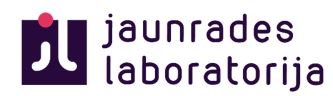 Latvijas Būvniecības nozares kvalitātes indeksa un mērījumu metodoloģijas izstrāde un aptaujas instrumenta (anketas) sagatavošana un testēšanaMetodoloģijaIepirkuma identifikācijas numursEM2018/372018. gada 30. novembrisSatura rādītājs1. Ievads	31.1. Terminu un saīsinājumu skaidrojums	31.2. Metodoloģijas izstrādes nolūks un tvērums	32. Metodoloģijas apraksts	52.1. Kvalitātes indeksa struktūra un loģika	52.1.1. Būvniecības nozares pakalpojumu kvalitātes indeksa aprēķina loģika	62.1.2. Pakalpojumu grupu kvalitātes aprēķina loģika	92.2. Pakalpojumu kvalitātes rādītāji	92.2.1. Kopīgie kvalitātes rādītāji	102.2.2. Individuālie kvalitātes rādītāji	112.3. Datu ieguves instrumentārijs	142.3.1. Pakalpojumu kvalitātes indeksa ieguves metodes un avoti	142.3.2. Respondentu atlases kritēriji	142.3.3. Izlases veidošanas principi un nepieciešamais izlases lielums	162.3.4. Aptaujas metodes	193. Izmantotie informācijas avoti	204. Pielikumi	21IevadsTerminu un saīsinājumu skaidrojumsMetodoloģijas izstrādes nolūks un tvērumsDokumenta mērķis ir aprakstīt 2018. gadā izstrādāto Latvijas būvniecības nozares pakalpojumu kvalitātes monitoringa sistēmas metodoloģiju. Pakalpojumu kvalitātes monitoringa sistēma izstrādāta, lai sniegtu objektīvus būvniecības nozares procesu un attiecīgo apakšprocesu kvalitātes mērījumus, lai turpmāk sistemātiski izzinātu nozares dalībnieku viedokļus, apkopotu secinājumus, izstrādātu pamatotus uzlabojumu priekšlikumus un nepārtraukti uzlabotu būvniecības regulējuma un procesu kvalitāti un efektivitāti. Monitoringa sistēmas rezultātiem jārada jaunu iespēju nozares pakalpojumu sniedzējiem salīdzināt savu individuālo pakalpojumu kvalitāti ar nozares procesu posmu kvalitātes līmeņiem un jāveicina pakalpojumu sniedzēju konkurētspējas uzlabojumi.Galvenie projekta uzdevumi ir:Veikt divu valstu metodiku analīzi;Izveidot būvniecības nozares kvalitātes indeksa principus, atlasīt tēmas un definēt indeksa aprēķina algoritmus;Izveidot un aprobēt datu ieguves instrumentāriju;Veikt pirmo aptauju metodikas aprobācijai un pilnveidei;Prezentēt un apspriest metodiku un iegūtos rezultātus ar nozares dalībniekiem, t.sk. nevalstiskajām organizācijām.Projekta tvērumsBūvniecības nozares kvalitātes indekss ir veidots saskaņā ar projekta „Latvijas Būvniecības nozares kvalitātes indeksa un mērījumu metodoloģijas izstrāde un aptaujas instrumenta (anketas) sagatavošana un testēšana” (ID Nr. EM 2018/37) nolikuma 2. pielikuma - tehniskā specifikācija – definēto tvērumu. Projekta ziņojumus veido 3 aprakstošie dokumenti, ieskaitot šo dokumentu (skat. 1. tabulu).1. tabula. Projekta dokumentiPieņēmumi un ierobežojumiPētījuma metodoloģiju nedrīkst pavairot, pārsūtīt, pārrakstīt, uzglabāt elektroniskā meklēšanas sistēmā vai tulkot citā valodā bez iepriekš saņemtas EM atļaujas. Nav pieļaujama dokumentā ietvertās informācijas satura pārveidošana. Pievienojot norādi uz oriģinālo dokumentu, atļauta dokumentā ietvertās informācijas citēšana.Metodoloģijas aprakstsKvalitātes indeksa struktūra un loģika Būvniecības nozares pakalpojumu kvalitātes indekss ir veidots 4 līmeņos, kuri ir savstarpēji pakārtoti viens otram un kuru vērtības tiek iegūtas aprēķinos, izmantojot pakārtoto līmeņu rezultātus (skat. 1. attēlu). Šāds dalījums tika atzīts par optimālāko, balstoties uz ekspertu intervijās un diskusijā gūtajām atziņām. Indeksa līmeņi (augošā secībā) ir  definēti šādi:Būvniecības pakalpojumu grupas līmenis – sastāv no visiem būvniecības pakalpojumiem, kuri ir grupēti tematiski un funkcionāli līdzīgās pakalpojumu grupās. Šī līmeņa indekss tiek veidots, iegūstot no visu apakšprocesu pakalpojumu grupām to rādītāju vidējās vērtības. Tālāk šī vērtība tiek pārvērsta punktos, lai iegūtu pakalpojuma grupas indeksu. Šo punktu maksimālā vērtība ir atkarīga no katra apakšprocesa svara un pakalpojumu grupu skaita katrā apakšprocesā.Būvniecības apakšprocesu līmenis – sastāv no pakalpojumu grupām. Katram apakšprocesam ir maksimālais punktu skaits, kas iegūts ekspertu intervijās, ekspertu fokusgrupu diskusijā un nozares speciālistu izvērtējuma rezultātā. Apakšprocesa indekss tiek veidots, summējot visus tā pakalpojuma grupu indeksus.Būvniecības procesa posmu līmenis – sastāv no četriem būvniecības procesa pamatposmiem, veidojot būvniecības posma indeksu. Šim līmenim, tāpat kā iepriekšējam, indekss tiek rēķināts, summējot tā pakārtoto apakšprocesu indeksus.Būvniecības procesa līmenis, kuram tiek rēķināts kopējais būvniecības nozares pakalpojumu kvalitātes indekss. Tāpat kā iepriekšējiem, šajā indeksā tiek summētas vērtības no tam pakārtotā līmeņa - būvniecības posmu indeksa.Būvniecības process tiek iedalīts četros posmos. Katrā posmā ietilpst 1 - 3 apakšprocesi, savukārt katrā no apakšprocesiem ietilpst 1 - 9 pakalpojumu grupas. Šīs pakalpojumu grupas tiek vērtētas, izmantojot 7 dažādus pakalpojumu kvalitātes rādītājus, kuri sastāv no 1 līdz 8 dažādiem aspektiem.1. attēls. Būvniecības nozares pakalpojumu kvalitātes indeksa uzbūves struktūra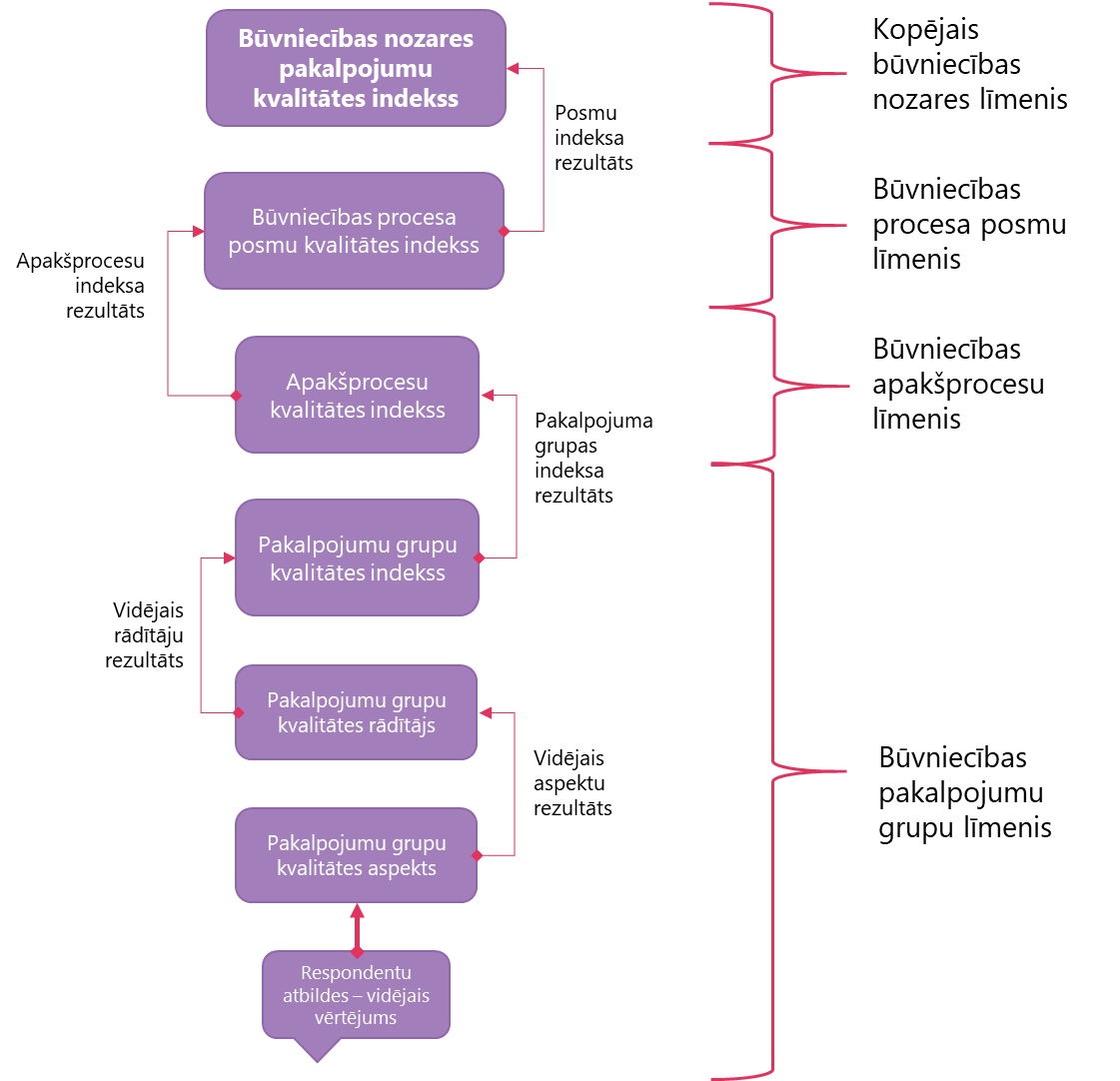 Būvniecības nozares pakalpojumu kvalitātes indeksa aprēķina loģikaKopējais būvniecības nozares kvalitātes indekss tiek rēķināts kā summa no četriem svērtiem būvniecības procesa posmiem. Šie posmi, definēti individuālo interviju un fokusgrupu diskusijas ietvaros, iekļauj būvniecības procesa pamatpakalpojumus, un tiek svērti (procentuāli no 0 līdz 100%), lai precīzāk attēlotu tiem pakārtoto pakalpojumu grupu svarīgumu kopējā būvniecības procesā.Būvniecības nozares posmiem ir šādi svari:Priekšdarbi: 20%,Projektēšana: 45%,Būvdarbi: 25%,Uzraudzība: 10%,Šie svari tiek izmantoti, lai noteiktu katra apakšprocesa pakalpojumu grupas punktu skaitu (skat. 2. tabulu).2. tabula. Būvniecības pakalpojumu grupu indeksa punktu sadalījums Būvniecības nozares kvalitātes indeksa aprēķina formulas ir pieejamas šī dokumenta 1. pielikumā. Būvniecības nozares kvalitātes indekss tiek aprēķināts, summējot tam pakārtoto četru būvniecības procesa posmu indeksus.Katra posma vērtības tiek iegūtas, summējot tā apakšprocesu kvalitātes indeksus, apakšprocesu indeksi tiek iegūti līdzīgi – summējot katra apakšprocesa pakārtotās pakalpojumu grupas. Pakalpojumu grupu kvalitātes indekss tiek veidots hierarhiskā veidā, izsakot katra līmeņa vērtējumu kā vidējo vērtību no tā veidojošajiem elementiem (skat. 2. attēlu). Pēc vidējās vērtības iegūšanas, šī vērtība tiek izteikta procentos un reizināta ar pakalpojumu grupas maksimālo punktu skaitu (skat. 2. tabulu), iegūstot pakalpojumu grupas kvalitātes indeksu.Pakalpojuma kvalitātes rādītāji tiek aprēķināti, nosakot vidējo vērtību visiem pakalpojuma kvalitātes aspektiem.Pakalpojuma kvalitātes aspekti tiek izteikti kā vidējais rezultāts (skalā no 1 līdz 10) visiem respondentu sniegtajiem novērtējumiem par katru pakalpojuma kvalitātes aspektu (skat. 6. formulu). Rēķinot kvalitātes aspekta indeksu, respondenti, kuri norādījuši atbildes variantu “0”, netiek ņemti vērā.Pakalpojumu grupu kvalitātes aprēķina loģika2. attēls. Pakalpojumu grupu kvalitātes indeksa aprēķina loģika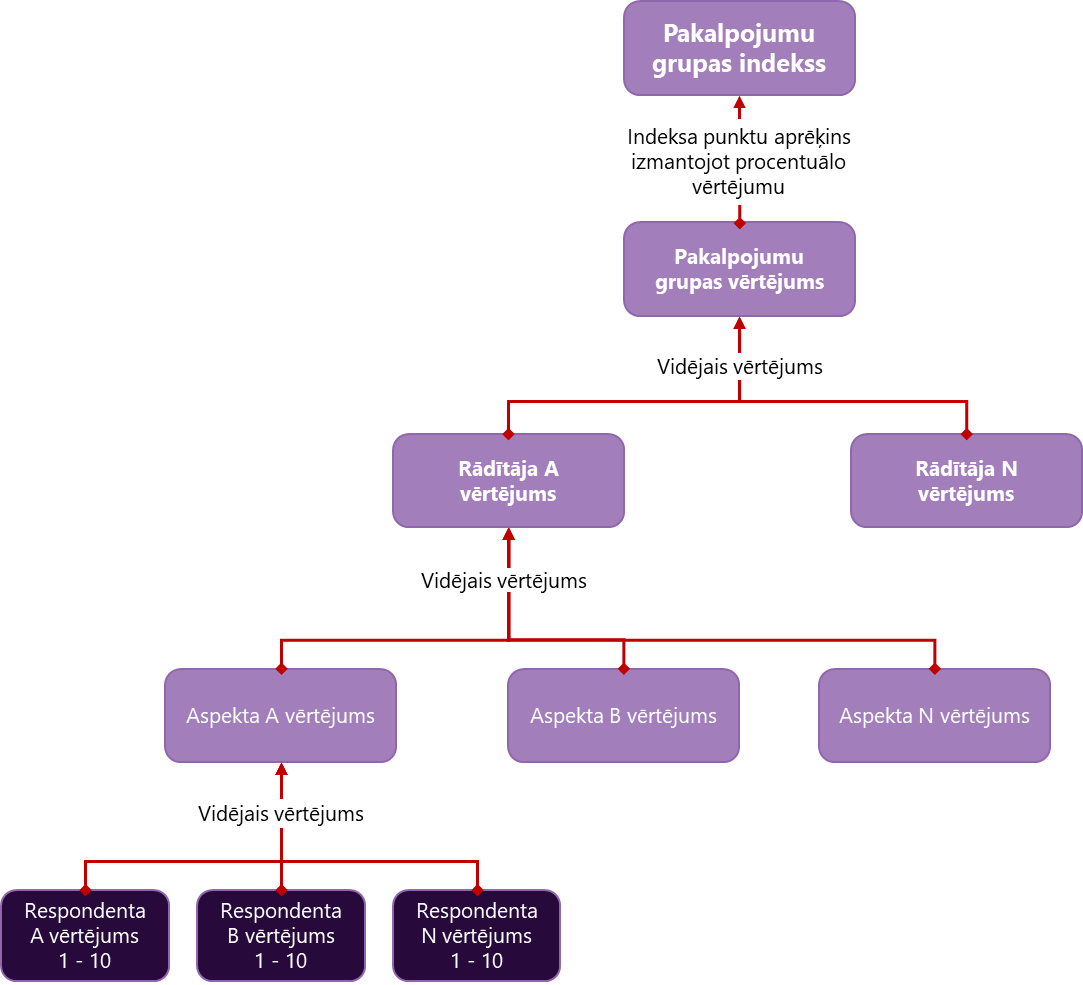 Pakalpojumu kvalitātes rādītājiLai novērtētu pakalpojumu grupu kvalitāti, kas ir zemākais (pamata) līmenis kopējā būvniecības nozares pakalpojumu kvalitātes indeksa struktūrā, iegūtie pamatdati (aspekti) apvienoti vispārējos kvalitātes un nodevumu rādītājos, kuru izcelsme ir meklējama gan ārvalstu pieredzē, gan ekspertu intervijās un diskusijā. Kvalitātes rādītāji tiek iedalīti kopīgajos un individuālajos:Kopīgo rādītāju aspekti ir vienādi pilnībā visām pakalpojumu grupām un apskata vispārējo pakalpojuma vērtējumu, nodevuma kvalitāti u.tml.,Individuālo rādītāju aspekti ir pieskaņoti katrai konkrētajai pakalpojumu grupai.Kvalitātes rādītāji un to ieguves metode nodrošina to, ka indeksa rezultāti atbilst vispārpieņemto kvantitatīvo pētījumu kvalitātes standartiem, jo tie:Patiesi attēlo procesā iesaistīto nozares dalībnieku viedokli par nozares aktualitātēm un saņemto pakalpojumu kvalitāti (šo arī nodrošina pētījuma izlases reprezentativitāti),Ir lietojami gan kopējā būvniecības nozares kvalitātes indeksa izveidē, gan individuālā griezumā (piemēram: kuru pakalpojumu grupu sniedzēji vērtēti kā viskompetentākie u.tml.),Ir konsekventi – nodrošinot, ka gan starp pakalpojumu grupām, gan apakšprocesiem tiek ieturēts noteikts rādītāju strukūrrāmis, kā arī nodrošinot, ka indeksa metodoloģijas izmaiņu gadījumā, šie rādītāji savstarpēji varēs būt salīdzināmi,Ir neitrāli – indeksa rezultāti atspoguļo intervēto nozares pārstāvju respondentu viedokļus.Kopīgie kvalitātes rādītājiKopīgie kvalitātes rādītāji visām pakalpojumu grupām ar atsevišķiem izņēmumiem tiek izteikti vērtējuma skalā no 1 līdz 10 par 3 dažādiem rādītājiem. Šie rādītāji apskata vispārīgus jautājumus par pakalpojumu, neņemot vērā dažādu pakalpojumu atšķirības (skat. 3. tabulu) un tiek iegūti no vērtējumiem par šo rādītāju atbilstošajiem aspektiem.3. tabula. Kopīgie pakalpojumu kvalitātes rādītājiIndividuālie kvalitātes rādītājiIndividuālie pakalpojumu kvalitātes rādītāji tiek izteikti vērtējuma skalā no 1 līdz 10 par četriem individuālajiem kvalitātes rādītājiem:Kompetence - pakalpojuma sniedzēja tiešajiem pienākumiem nepieciešamās prasmes, normatīvo un regulējošo aktu pārzināšana un vispārējās zināšanas jomā.Plānošana - pakalpojuma sniedzēja spēja noteikt sasniedzamos mērķus, izstrādāt taktisku un operatīvu plānu šo mērķu sasniegšanai un realizēt plānoto iepriekš noteiktajos termiņos.Resursi - pakalpojuma sniedzēja dokumentācija, piedāvātie tehnoloģiskie un tehniskie risinājumi.Sadarbība - pakalpojuma sniedzēja komunikācija ar pasūtītāju, izpratne par sagaidāmo gala rezultātu.Atšķirībā no kopīgajiem kvalitātes rādītājiem individuālie kvalitātes rādītāji pievēršas katra apakšprocesa pakalpojumu grupas specifikām. Šī iemesla dēļ katra apakšprocesa pakalpojumu grupu rādītājiem var būt atšķirīgi aspekti, salīdzinot ar citiem apakšprocesiem (skat. 4. tabulu).4. tabula. Kopīgie pakalpojumu kvalitātes rādītājiDatu ieguves instrumentārijs Pakalpojumu kvalitātes indeksa ieguves metodes un avotiSākotnējā izpētē tika konstatēts, ka nav pieejamas datubāzes vai citi datu avoti, kuru dati būtu izmantojami indeksa ieguvei. Tādējādi šajā metodoloģijā aprakstītajā indeksa versijā indeksa izstrādei nepieciešamie dati tiek ievākti, veicot nozares organizāciju aptaujāšanu.Respondentu atlases kritērijiKā iepriekš norādīts, būvniecības procesa dalībnieku aptauja ir pamatmetode un vienīgais primāro datu avots kvalitātes aspektu un indeksa aprēķinam. Sadarbībā ar metodoloģijas izstrādē iesaistītajiem ekspertiem tika izvirzītas vairākas aptaujas respondentu grupas, kas piedalās būvniecības apakšprocesu īstenošanā. Respondentu grupas ir raksturojamas vairākās dimensijās, kas apkopotas 5. tabulā.Jāatzīmē, ka primāri izlase tiek veidota, balstoties uz pieejamo informāciju par būvniecības procesā iesaistītajām organizācijām (komersantiem, iestādēm, nevalstiskajām organizācijām), bet tā kā anketu aizpilda konkrēta persona – tad nepieciešams veikt darbības, kuras pieļautu respondentu identifikāciju, kuriem ir tieša pieredze pētāmo pakalpojumu saņemšanā vai sniegšanā, jeb izšķirt respondentus, kuri ir tieši iesaistīti būvniecības procesā, un kuri nav.5. tabula. Respondentu atlases kritēriju kopsavilkumsIzlases veidošanas principi un nepieciešamais izlases lielumsReprezentatīvas izlases veidošanas principi Lai aprēķinātu nepieciešamo būvniecības nozares aptaujājamo organizāciju izlases apjomu, jāņem vērā pieļaujamās kļūdas robežas. Piemērotākie un ieteicamākie varianti ir šādi:95% ticamības līmenis ar +/- 5% precizitāti;95% ticamības līmenis ar +/- 7,5% precizitāti.Analizējot dažādos avotos pieejamos datus par 2016. un 2017. gadu 6. tabulā sniegti iespējamie izlases lielumi dažādās stratās atbilstoši NACE klasifikatoram. Plānojot konkrēta gada izlasi, jāņem vērā jaunākie dati par ģenerālkopas lielumu, kā arī pastāv iespēja variēt ar stratu skaitu un vēlamo rezultātu precizitāti.Ja nav nepieciešams gūt reprezentatīvo izlasi katrā no nozarēm vai apakšnozarēm, bet skatīt ģenerālkopu kā visas atlasītās nozares kopā, tad pieņemot, ka šī projekta ietvaros ar būvniecības nozari saistīto uzņēmumu kopa (izņemot būvniecības pasūtītājus) ir 29325, kuras pārstāvniecībai aptaujā minimālā izlase ir 170 respondenti (ar kļūdas robežu +/-7,5%) un optimālā izlase ir 379 respondenti (ar kļūdas robežu +/-5%) (skat. 6. tabulu).6. tabula. Ģenerālajam kopumam atbilstošie izlases lielumiAtsevišķi būtu jāanalizē pasūtītāju ģenerālā kopā un tai atbilstoša izlase. Kā indikatīvu, bet ne visaptverošu lielumu var izmantot CSP apkopotos datus par izsniegto būvatļauju skaitu iepriekšējos gados. Tā, piemēram 2017. gadā tika izsniegtas 4217 būvatļaujas, no tām 716 tika izsniegtas divu vai vairāku dzīvokļu māju, dažādu sociālo grupu kop dzīvojamās māju, viesnīcas un tām līdzīga lietojuma ēku, biroju ēku, vairumtirdzniecības un mazumtirdzniecības ēku, satiksmes un sakaru ēku, rūpnieciskās ražošanas ēku un noliktavu, plašizklaides pasākumu, izglītības vai veselības aprūpes iestāžu ēku; tie paši rādītāji jaunu ēku būvniecībai 3038 un 296. Pieņemot, ka būvdarbu maksimālais ilgums ir pieci vai astoņi gadi, indikatīvais ģenerālkopas lielums var būt ap 25000 (piecu gadu laikā), savukārt augstākminēto tipu ēkām ap 6000 (rēķinot katru gadu izdoto būvatļauju skaitu), tādējādi minimālais izlases lielums ir 95 respondenti (ar kļūdas robežu +/-10%) un optimālais izlases lielums ir 167 respondenti (ar kļūdas robežu +/- 7,5%).3. attēls. Statistikas dati par nozares dalībnieku skaitu, nepieciešamais izlases lielums, kvotas, u.c. lielumiFaktiskais izlases lielumsBūvniecības nozares kvalitātes indeksa pilotpētījuma laikā noskaidrojās, ka vidējais saņemto pakalpojumu skaits pēdējo 12 mēnešu laikā uz vienu organizāciju ir starp 3 un 4 pakalpojumu grupām. Lai pakalpojumu grupu kvalitātes novērtējums būtu statistiski vērā ņemams, ir nepieciešami vismaz 20 līdz 30 vērtējumi par katru pakalpojumu grupu. Optimālais vērtējumu skaits par vienu pakalpojuma grupu ir 50. Balstoties uz augstākaprakstītajām reprezentatīvās izlases aplēsēm, kā arī ņemot vērā 2018. gada pilotpētījuma laikā iegūtās atziņas, kopējā izlase ir lēšama diapazonā no 300  līdz 379  respondentiem.Izlases veidošanas metodesIzlase tiek veidota, izmantojot kombinētu izlases veidošanas metodi, apvienojot mērķtiecīgu izlases metodi un pašizlasi. Pašizlases metodes nepieciešamība tika konstatēta pilotpētījuma laikā, ņemot vērā nozares organizāciju zemo atsaucību. Mērķtiecīgā izlasē tiek iekļautas:Nozares organizācijas, kuru informāciju iespējams iegūt no Būvniecības informācijas sistēmas,Būvniecības pasūtītāji, kuru informācija pieejama no Iepirkumu uzraudzības biroja mājaslapas,Būvvaldes un citas valsts iestādes. Papildus mērķtiecīgajai izlasei, papildus tiek veikta pašizlases veidošana. Anketas saite tiek izvietota nozares organizācijām aktuālās mājaslapās, piemēram, Ekonomikas ministrijas Būvniecības nozares politikas vietnē un būvniecības informācijas sistēmā. Paralēli saite uz aptauju tiek sniegta nozares arodbiedrībām:Latvijas ceļu būvētājs (LCB),Latvijas Inženierkonsultantu asociācija (LIKA),Latvijas būvinženieru savienība (LBS),Latvijas siltuma, gāzes un ūdens tehnoloģijas inženieru savienība (LSGŪTIS),Transportbūvju inženieru asociācija (TIA),Būvmateriālu ražotāju asociācija (BRA),Latvijas Būvnieku asociācija (LBA),Biedrība “Latvijas Būvuzņēmēju partnerība”,Latvijas Elektroenerģētiķu un Energobūvnieku asociācija (LEEA),Latvijas Ģeotehniķu savienība (LĢTS),Latvijas Būvkonstrukciju projektētāju asociācija (LBPA),Latvijas Ilgtspējīgas Būvniecības padomes (LIBP),Latvijas Arhitektu savienība (LAS),Latvijas būvinspektoru un būvuzraugu asociācijas (LBBA),Latvijas Amatniecības kamera,Latvijas Restauratoru biedrība (LRB).Aptaujas metodesDatu ieguvei rekomendēts izmantot tiešsaistes aptaujas (CAWI) ar rekrutāciju pa telefonu, kā arī jānodrošina iespēja īstenot telefonintervijas (CATI) un tiešās intervijas (CAPI), kuras tiek pielietotas kā rezerves metodes gadījumos, ja organizācijas nav citādāk sasniedzamas. Kā primāro metodi respondentu rekrutācijai ieteicams veikt telefonisko rekrutāciju, un pirms rekrutācijas uzsākšanas, rekomendēts nodrošināt 10 līdz 12 reizes lielāku kontaktu skaitu nekā aptaujai nepieciešamais respondentu skaits (aptuveni 4500 kontaktu), jo, īstenojot pilotpētījumu konstatēts, ka nozares komersantu vidū pastāv augsta neatsaucība vērtējumu sniegšanai pašaizpildāmas aptaujas veidā ar pāris nedēļu ilgu aizpildes laiku.Izmantotie informācijas avotiBūvniecības informācijas sistēma, (n.d.). https://bis.gov.lv/bisp/Centrālā statistikas pārvalde, (2018). Pārskats par būvatļaujām, uzsāktiem būvdarbiem un ēku pieņemšanu ekspluatācijā. https://www.csb.gov.lv/lv/respondentiem/veidlapas/2018/1-baCentrālās statistikas pārvaldes datubāzes, (n.d.). Datne: SBG010. Uzņēmumu galvenie uzņēmējdarbības rādītāji. Izgūts no: https://data1.csb.gov.lv/pxweb/lv/uzn/uzn__uzndarb/SBG010.pxCentre for Construction Innovation, (n.d.). KPIzone Introduction. Retrieved from: http://www.kpiengine.com/KPIzoneHome/index.phpConstruction Quality Executives Council (2015). Language of Construction Quality. Retrieved from: http://www.constructionqualitycouncil.org/language-of-construction-quality.html Customer guru, (n.d.). China information technology, inc. Net promoter score 2018 benchmarks. Retrieved from: https://customer.guru/net-promoter-score/china-information-technology-incEkonomikas ministrija, (2017). Būvniecība. Izgūts no: https://www.em.gov.lv/lv/nozares_politika/buvnieciba/Hany Abd Elshakour M. Ali, Ibrahim A. Al-Sulaihi, Khalid S. Al-Gahtan, (2013). Indicators for measuring performance of building construction companies in Kingdom of Saudi Arabia. Retrieved from: https://core.ac.uk/download/pdf/82330266.pdfKozerska, 2007. Managing service quality – SERVQUAL method: strengths and weaknesses. Retrieved from: http://web.alt.uni-miskolc.hu/als/cikkek/2007/ALS1_p61_65_Kozerska.pdf Latvijas Investīciju un attīstības aģentūra, (n.d.). Mazā, vidējā komersanta statusa noteikšana. Izgūts no: http://www.liaa.gov.lv/lv/es-fondi/noderiga-informacija/mvk-statusa-noteiksana Mārtinsone K. (2011). Ievads pētniecībā: stratēģijas, dizaini, metodes. Rīga: Izdevniecība RaKa, 10.–12. lpp.NPS Benchmarks, (n.d.). https://npsbenchmarks.com/Satmetrix Systems, 2017. What is Net Promoter? Retrieved from: https://www.netpromoter.com/know/ Temkin group, (2017). Dataset: 2017 UK Net Promoter Score Benchmark. Retrieved from: https://temkingroup.com/product/dataset-2017-uk-net-promoter-score-benchmark/ PielikumiPielikumsBūvniecības indeksa aprēķinu formulas1. formula. Būvniecības nozares kvalitātes indeksa aprēķina loģika, kurQbūv = būvniecības nozares kvalitātes indekss,Qpriekš = priekšdarbu posma kvalitātes indekss,Qproj = projektēšanas posma kvalitātes indekss,Qbūv = būvdarbu posma kvalitātes indekss,Quzr = uzraudzības posma kvalitātes indekss.2. formula. Būvniecības procesa posmu kvalitātes indeksa aprēķina loģika, kur Qposms = būvniecības nozares posma kvalitātes indekss (piemēram: priekšdarbu posma kvalitātes indekss),Qaproc = būvniecības apakšprocesu kvalitātes indekss.3. formula. Būvniecības apakšprocesu kvalitātes indeksa aprēķina loģika , kur	Qaproc = būvniecības apakšprocesu kvalitātes indekss,	Qpak = pakalpojuma grupas kvalitātes indekss.4. formula. Pakalpojumu grupas kvalitātes indeksa aprēķina loģika, kurQpak = pakalpojuma grupas kvalitātes indekss,Rq = pakalpojuma kvalitātes rādītāja indekss,n = pakalpojuma kvalitātes rādītāju skaits pakalpojumu grupā,Wpak = pakalpojuma grupas maksimālā punktu vērtība.5. formula. Pakalpojuma kvalitātes rādītāja aprēķina loģika, kur	Aq = pakalpojuma kvalitātes aspekts,	n = pakalpojuma kvalitātes rādītāja aspektu skaits6. formula. Pakalpojuma kvalitātes aspekta aprēķina loģika, kur	q = respondenta vērtējums	n = respondentu skaits.PielikumsAptaujas laika plānsTurpmākās aptaujas Izpildītājs piedāvā veikt reizi 12 mēnešos, respondentiem lūdzot sniegt vērtējumu par savu pieredzi tikai iepriekšējā gada ietvaros. Laika grafiks turpmākajām aptaujām tiks izstrādāts atbilstoši Pasūtītāja ieteikumiem un atbilstoši izvēlētajam izlases apjomam, ietverot paredzēto laiku aptaujas sagatavošanai (kontaktiem, programmēšanai), lauka darbam un tā uzraudzībai, datu apstrādei un indeksa aprēķiniem, ziņojuma sagatavošanai un prezentēšanai Pasūtītājam un ieinteresētajām pusēm. Izpildītāja piedāvātais provizoriskais laika grafiks attēlots 8. tabulā.7. tabula. Provizorisks laika plāns turpmākajām aptaujāmPielikumsAptaujas anketa ar izmaiņāmIEVADSTelefonintervija, klātienes intervijaLabdien, mani sauc [vārds, uzvārds]. Es pārstāvu [pētījuma veicēja nosaukums], kas Laijas Republikas Ekonomikas ministrijas uzdevumā veic aptauju Latvijas Būvniecības nozares kvalitātes indeksa noteikšanai, lai veiktu būvniecības nozares procesa un apakšprocesu kvalitātes mērījumus par [gada skaitlis]. gadu.Vai es varētu runāt ar jūsu organizācijas pārstāvi, kurš ir atbildīgs par būvniecības pakalpojumu sniegšanu jūsu klientiem vai ir bijis galvenais organizācijas pārstāvis, saņemot būvniecības pakalpojumus?INTERVĒTĀJAM: Ja attiecīgais pārstāvis nav uz vietas, vai ar viņu nav iespējams sazināties pētījuma laikā objektīvu iemeslu dēļ (slims, atvaļinājumā, komandējumā, utt.), tad jautāt nākamo pēc amata augstākā līmeņa vadītāju vai speciālistu, kas ir kompetents atbildēt uz jautājumiem saistībā ar uzņēmuma sniegtajiem vai saņemtajiem būvniecības pakalpojumiem.Tiešsaistes pašaizpildāma anketaLabdien! Šobrīd LR Ekonomikas ministrijas uzdevumā veicam aptauju Latvijas Būvniecības nozares kvalitātes indeksa noteikšanai, lai veiktu būvniecības nozares procesa un apakšprocesu kvalitātes mērījumus par [gada skaitlis]. gadu. Lūdzam pārsūtīt aptaujas saiti kolēģim, kurš ir atbildīgs par būvniecības pakalpojumu sniegšanu jūsu klientiem vai ir bijis galvenais jūsu organizācijas pārstāvis, saņemot būvniecības pakalpojumus!Aptauja ir anonīma – rezultātu ziņojumā visas Jūsu atbildes tiks izmantotas tikai apkopotā veidā.Aptaujas aizpildei nepieciešamais laiks ir no 7-20 minūtēm.Atbildot uz anketas jautājumiem lūdzam ņemt vērā pēdējo 12 mēnešu laikā gūto pieredzi.VISPĀRĒJĀ INFORMĀCIJA PAR RESPONDENTU (primāro kontaktpersonu)R1. Lūdzu, norādiet Jūsu pārstāvētās organizācijas lomu būvniecības procesā (piemēram: būvdarbu veicējs, pasūtītājs, atbalsta pakalpojumu sniedzējs, uzraudzības dalībnieks u.tml.): (Obligāts jautājums)Iespējams atzīmēt vairākas atbildes!R2. Lūdzu, norādiet, Jūsu personisko iesaisti/lomu būvniecības pakalpojuma sniegšanā vai saņemšanā jūsu pārstāvētās organizācijas ietvaros: (Obligāts jautājums)Ar būvniecības pakalpojumiem šeit un turpmāk domātas dažādas darbības (ģeotehniskā izpēte, būvdarbu veikšana, autoruzraudzība, vājstrāvas tīklu projektēšana u.tml.), kuras iekļautas būvniecības procesā.Iespējams atzīmēt vairākas atbildes!R3. Lūdzu, norādiet, kādus no tālāk minētajiem būvniecības pakalpojumiem Jūsu pārstāvētā organizācija ir saņēmusi, vai sniegusi pēdējo 12 mēnešu laikā: (Obligāts jautājums) 
Lūdzu, atzīmējiet ar “Esam saņēmuši” tās pakalpojumu grupas, kuras Jūsu organizācija ir saņēmusi (t.i. iepirkusi, pasūtījusi u.tml.) pēdējo 12 mēnešu laikā, un par kuru pakalpojumu sniedzējiem Jūs spējat izteikt viedokli saistībā ar saņemto pakalpojumu un pakalpojumu saņemšanas procedūras kvalitāti (piemēram: pakalpojuma sniedzēja darbaspēka kapacitāte, prasmes, pieredze un zināšanas u.tml.). Tālāk anketā par katru no šīm pakalpojumu grupām Jums būs jāaizpilda individuāls kvalitātes aspektu novērtējums. Lūdzu, atzīmējiet ar “Esam snieguši (organizējuši)” tās pakalpojumu grupas, kuras Jūsu organizācija ir sniegusi (t.i. organizējusi, pārdevusi, piedāvājusi) pēdējo 12 mēnešu laikā, un par kuru kvalitāti Jūs spējat izteikt viedoklis (piemēram: par Jūsu apmierinātību ar gala sniegumu). Pēc saņemto pakalpojumu vērtējuma izteikšanas, Jums būs jāizsaka viedoklis par Jūsu sniegtajiem pakalpojumiem.Iespējams atzīmēt vairākas atbildes!PROGRAMĒTĀJAM: ŠIS JAUTĀJUMS KALPO KĀ PRIMĀRAIS FILTRA JAUTĀJUMS, ATBILSTOŠI IZVĒLĒTAJIEM PAKALPOJUMIEM, TIEK SNIEGTI PAKALPOJUMU GRUPU NOVĒRTĒJUMA MODUĻI, PAŠVĒRTĒJUMA JAUTĀJUMI U.TML. FILTRU LOĢIKU SKATĪTIES KATRĀ MODULĪ.PAKALPOJUMU SAŅEMŠANAS NOVĒRTĒJUMA MODUĻIAA. Pasūtītāja projekta vadībaPROGRAMĒTĀJAM: PIEEJAMS TIKAI, JA R3 JAUTĀJUMĀ NORĀDĪTS, KA SAŅEM PAKALPOJUMU (1): AA. Pasūtītāja projekta vadība.SADARBĪBAS VĒRTĒJUMS (NPS jeb Rekomendācijas indekss)AA1. Lūdzu, ierakstiet, ar kādiem pakalpojumu sniedzējiem pasūtītāja projekta vadības jomā pēdējo 12 mēnešu laikā esat sadarbojušies, un, norādiet, vai savas nozares pārstāvjiem ieteiktu sadarboties ar tiem, vērtējumam izmantojot skalu no 1 līdz 10, kur 1 nozīmē –“neieteiktu nekādā gadījumā”, bet 10 – “noteikti ieteiktu”: (Obligāts jautājums)Lūdzu, ierakstiet uzņēmumu nosaukumus un atzīmējiet vienu vērtējumu katram!VISPĀRĪGAIS VĒRTĒJUMSAA2. Lūdzu, norādiet savu vispārējo apmierinātību ar būvniecības pasūtītāja projektu vadības kvalitāti kopumā pēdējo 12 mēnešu laikā, vērtējumam izmantojot skalu no 1 līdz 10, kur 1 nozīmē –“pilnībā neapmierināts”, bet 10 – “pilnībā apmierināts”: (Obligāts jautājums)Atzīmējiet vienu!INDIVIDUĀLIE KVALITĀTES RĀDĪTĀJI AA3. Lūdzu, norādiet savu apmierinātību ar dažādiem ar būvniecības pasūtītāja projektu vadības pakalpojumu saistītiem aspektiem par pieredzi pēdējo 12 mēnešu laikā, vērtējumam izmantojot skalu no 1 līdz 10, kur 1 nozīmē –“pilnībā neapmierināts”, bet 10 – “pilnībā apmierināts”: (Obligāts jautājums)Pie katra aspekta atzīmējiet vienu atbildi!KOMENTĀRS PAR PIEREDZI AA5. Lūdzu, brīvā formā paskaidrojiet savu sniegto vērtējumu detalizētāk! PROGRAMĒTĀJAM: OBLIGĀTS JAUTĀJUMS, JA 1, 2 VAI 3 JAUTĀJUMĀ IR VISMAZ VIENA ATBILDE AR VĒRTĒJUMU <= 6. CITOS GADĪJUMOS – NEOBLIGĀTS JAUTĀJUMS.____________________BA. Priekšizpēte (zeme) (TI, ĢI)PROGRAMĒTĀJAM: PIEEJAMS TIKAI, JA R3 JAUTĀJUMĀ NORĀDĪTS, KA SAŅEM PAKALPOJUMU (1): BA. Priekšizpēte (zeme) (TI, ĢI).SADARBĪBAS VĒRTĒJUMS (NPS jeb Rekomendācijas indekss)BA1. Lūdzu, ierakstiet, ar kādiem pakalpojumu sniedzējiem priekšizpētes (zeme – TI, ĢI) jomā pēdējo 12 mēnešu laikā esat sadarbojušies, un, norādiet, vai savas nozares pārstāvjiem ieteiktu sadarboties ar tiem, vērtējumam izmantojot skalu no 1 līdz 10, kur 1 nozīmē –“neieteiktu nekādā gadījumā”, bet 10 – “noteikti ieteiktu”: (Obligāts jautājums)Lūdzu, ierakstiet uzņēmumu nosaukumus un atzīmējiet vienu vērtējumu katram!VISPĀRĪGAIS VĒRTĒJUMSBA2. Lūdzu, norādiet savu vispārējo apmierinātību ar priekšizpētes (zeme – TI, ĢI) pakalpojumu kvalitāti kopumā pēdējo 12 mēnešu laikā, vērtējumam izmantojot skalu no 1 līdz 10, kur 1 nozīmē –“pilnībā neapmierināts”, bet 10 – “pilnībā apmierināts”: (Obligāts jautājums)Atzīmējiet vienu!NODEVUMA VĒRTĒJUMSBA3. Lūdzu, norādiet savu apmierinātību ar izstrādātajiem priekšizpētes nodevumiem (piemēram: Ģeotehniskā izpētes pārskats, inženiertopogrāfiskais plāns, zemes robežu plāns) pēdējo 12 mēnešu laikā, vērtējumam izmantojot skalu no 1 līdz 10, kur 1 nozīmē –“pilnībā neapmierināts”, bet 10 – “pilnībā apmierināts”: (Obligāts jautājums)Pie katra aspekta atzīmējiet vienu atbildi!INDIVIDUĀLIE KVALITĀTES RĀDĪTĀJI BA4. Lūdzu, norādiet savu apmierinātību ar dažādiem ar priekšizpētes (zeme – TI, ĢI) pakalpojumu saistītiem aspektiem par pieredzi pēdējo 12 mēnešu laikā, vērtējumam izmantojot skalu no 1 līdz 10, kur 1 nozīmē –“pilnībā neapmierināts”, bet 10 – “pilnībā apmierināts”:  (Obligāts jautājums)Pie katra aspekta atzīmējiet vienu atbildi!KOMENTĀRS PAR PIEREDZI BA5. Lūdzu, brīvā formā paskaidrojiet savu sniegto vērtējumu detalizētāk! PROGRAMĒTĀJAM: OBLIGĀTS JAUTĀJUMS, JA 1, 2, 3 VAI 4 JAUTĀJUMĀ IR VISMAZ VIENA ATBILDE AR VĒRTĒJUMU <= 6. CITOS GADĪJUMOS – NEOBLIGĀTS JAUTĀJUMS.____________________BB. Priekšizpēte (ēka)PROGRAMĒTĀJAM: PIEEJAMS TIKAI, JA R3 JAUTĀJUMĀ NORĀDĪTS, KA SAŅEM PAKALPOJUMU (1): BB. Priekšizpēte (ēka).SADARBĪBAS VĒRTĒJUMS (NPS jeb Rekomendācijas indekss)BB1. Lūdzu, ierakstiet, ar kādiem pakalpojumu sniedzējiem priekšizpētes (ēka) (restaurācijas, renovācijas) jomā pēdējo 12 mēnešu laikā esat sadarbojušies, un, norādiet, vai savas nozares pārstāvjiem ieteiktu sadarboties ar tiem, vērtējumam izmantojot skalu no 1 līdz 10, kur 1 nozīmē –“neieteiktu nekādā gadījumā”, bet 10 – “noteikti ieteiktu”: (Obligāts jautājums)Lūdzu, ierakstiet uzņēmumu nosaukumus un atzīmējiet vienu vērtējumu katram!VISPĀRĪGAIS VĒRTĒJUMSBB2. Lūdzu, norādiet savu vispārējo apmierinātību ar priekšizpētes (ēka) pakalpojumu kvalitāti kopumā pēdējo 12 mēnešu laikā, vērtējumam izmantojot skalu no 1 līdz 10, kur 1 nozīmē –“pilnībā neapmierināts”, bet 10 – “pilnībā apmierināts”: (Obligāts jautājums)Atzīmējiet vienu!NODEVUMA VĒRTĒJUMSBB3. Lūdzu, norādiet savu apmierinātību ar izstrādātajiem priekšizpētes nodevumiem (piemēram: Būves tehniskās apsekošanas atzinums, būves inventarizācijas lieta, Ēkas energoaudits, arhitektoniski mākslinieciskā izpēte) pēdējo 12 mēnešu laikā, vērtējumam izmantojot skalu no 1 līdz 10, kur 1 nozīmē –“pilnībā neapmierināts”, bet 10 – “pilnībā apmierināts”: (Obligāts jautājums)Pie katra aspekta atzīmējiet vienu atbildi!INDIVIDUĀLIE KVALITĀTES RĀDĪTĀJI BB4. Lūdzu, norādiet savu apmierinātību ar dažādiem ar priekšizpētes (ēka) pakalpojumu saistītiem aspektiem par pieredzi pēdējo 12 mēnešu laikā, vērtējumam izmantojot skalu no 1 līdz 10, kur 1 nozīmē –“pilnībā neapmierināts”, bet 10 – “pilnībā apmierināts”: (Obligāts jautājums)Pie katra aspekta atzīmējiet vienu atbildi!KOMENTĀRS PAR PIEREDZI BB6. Lūdzu, brīvā formā paskaidrojiet savu sniegto vērtējumu detalizētāk! PROGRAMĒTĀJAM: OBLIGĀTS JAUTĀJUMS, JA 1, 2, 3 VAI 4 JAUTĀJUMĀ IR VISMAZ VIENA ATBILDE AR VĒRTĒJUMU <= 6. CITOS GADĪJUMOS – NEOBLIGĀTS JAUTĀJUMS.____________________CA. Būvprojekta vadība un izstrāde (Projektēšana)PROGRAMĒTĀJAM: PIEEJAMS TIKAI, JA R3 JAUTĀJUMĀ NORĀDĪTS, KA SAŅEM PAKALPOJUMU (1): CA. Būvprojekta vadība un izstrāde (Projektēšana).SADARBĪBAS VĒRTĒJUMS (NPS jeb Rekomendācijas indekss)CA1. Lūdzu, ierakstiet, ar kādiem pakalpojumu sniedzējiem būvprojekta vadības un izstrādes jomā pēdējo 12 mēnešu laikā esat sadarbojušies, un, norādiet, vai savas nozares pārstāvjiem ieteiktu sadarboties ar tiem, vērtējumam izmantojot skalu no 1 līdz 10, kur 1 nozīmē –“neieteiktu nekādā gadījumā”, bet 10 – “noteikti ieteiktu”: (Obligāts jautājums)Lūdzu, ierakstiet uzņēmumu nosaukumus un atzīmējiet vienu vērtējumu katram!VISPĀRĪGAIS VĒRTĒJUMSCA2. Lūdzu, norādiet savu vispārējo apmierinātību ar saņemto būvprojekta vadības un izstrādes pakalpojumu kvalitāti kopumā pēdējo 12 mēnešu laikā, vērtējumam izmantojot skalu no 1 līdz 10, kur 1 nozīmē –“pilnībā neapmierināts”, bet 10 – “pilnībā apmierināts”: (Obligāts jautājums)Atzīmējiet vienu!NODEVUMA VĒRTĒJUMSCA3. Lūdzu, norādiet savu apmierinātību ar izstrādātajiem būvprojektiem (būvniecības ieceres īstenošanai nepieciešamo grafisko un teksta dokumentu kopumu) pēdējo 12 mēnešu laikā, vērtējumam izmantojot skalu no 1 līdz 10, kur 1 nozīmē –“pilnībā neapmierināts”, bet 10 – “pilnībā apmierināts”: (Obligāts jautājums)Pie katra aspekta atzīmējiet vienu atbildi!INDIVIDUĀLIE KVALITĀTES RĀDĪTĀJI CA4. Lūdzu, norādiet savu apmierinātību ar dažādiem ar būvprojekta vadības un izstrādes pakalpojumu saistītiem aspektiem par pieredzi pēdējo 12 mēnešu laikā, vērtējumam izmantojot skalu no 1 līdz 10, kur 1 nozīmē –“pilnībā neapmierināts”, bet 10 – “pilnībā apmierināts”: (Obligāts jautājums)Pie katra aspekta atzīmējiet vienu atbildi!KOMENTĀRS PAR PIEREDZI CA5. Lūdzu, brīvā formā paskaidrojiet savu sniegto vērtējumu detalizētāk! PROGRAMĒTĀJAM: OBLIGĀTS JAUTĀJUMS, JA 1, 2, 3 VAI 4 JAUTĀJUMĀ IR VISMAZ VIENA ATBILDE AR VĒRTĒJUMU <= 6. CITOS GADĪJUMOS – NEOBLIGĀTS JAUTĀJUMS.____________________CB. Būves arhitektūras (AR, ĢP, IN) (mets, skices, minimālais būvprojekts, būvprojekts)PROGRAMĒTĀJAM: PIEEJAMS TIKAI, JA R3 JAUTĀJUMĀ NORĀDĪTS, KA SAŅEM PAKALPOJUMU (1): CB. Būves arhitektūras (AR, ĢP, IN) (mets, skices, minimālais būvprojekts, būvprojekts).SADARBĪBAS VĒRTĒJUMS (NPS jeb Rekomendācijas indekss)CB1. Lūdzu, ierakstiet, ar kādiem pakalpojumu sniedzējiem būves arhitektūras (AR, IN) (mets, skices, minimālais būvprojekts, būvprojekts) jomā pēdējo 12 mēnešu laikā esat sadarbojušies, un, norādiet, vai savas nozares pārstāvjiem ieteiktu sadarboties ar tiem, vērtējumam izmantojot skalu no 1 līdz 10, kur 1 nozīmē –“neieteiktu nekādā gadījumā”, bet 10 – “noteikti ieteiktu”: (Obligāts jautājums)Lūdzu, ierakstiet uzņēmumu nosaukumus un atzīmējiet vienu vērtējumu katram!VISPĀRĪGAIS VĒRTĒJUMSCB2. Lūdzu, norādiet savu vispārējo apmierinātību ar saņemto būves arhitektūras (AR, IN) (mets, skices, minimālais būvprojekts, būvprojekts) pakalpojumu kvalitāti kopumā pēdējo 12 mēnešu laikā, vērtējumam izmantojot skalu no 1 līdz 10, kur 1 nozīmē –“pilnībā neapmierināts”, bet 10 – “pilnībā apmierināts”: (Obligāts jautājums)Atzīmējiet vienu!NODEVUMA VĒRTĒJUMSCB3. Lūdzu, norādiet savu apmierinātību ar izstrādātajiem arhitektūras risinājumiem, rasējumiem, būvizstrādājumu specifikācijām, ģenerālplāniem, interjera risinājumiem, ugunsdrošības pasākumu pārskatiem, būves 3D modeļiem pēdējo 12 mēnešu laikā, vērtējumam izmantojot skalu no 1 līdz 10, kur 1 nozīmē –“pilnībā neapmierināts”, bet 10 – “pilnībā apmierināts”: (Obligāts jautājums)Pie katra aspekta atzīmējiet vienu atbildi!INDIVIDUĀLIE KVALITĀTES RĀDĪTĀJI CB4. Lūdzu, norādiet savu apmierinātību ar dažādiem ar būves arhitektūras (AR, IN) (mets, skices, minimālais būvprojekts, būvprojekts) pakalpojumu saistītiem aspektiem par pieredzi pēdējo 12 mēnešu laikā, vērtējumam izmantojot skalu no 1 līdz 10, kur 1 nozīmē –“pilnībā neapmierināts”, bet 10 – “pilnībā apmierināts”:  (Obligāts jautājums)Pie katra aspekta atzīmējiet vienu atbildi!KOMENTĀRS PAR PIEREDZI CB5. Lūdzu, brīvā formā paskaidrojiet savu sniegto vērtējumu detalizētāk! PROGRAMĒTĀJAM: OBLIGĀTS JAUTĀJUMS, JA 1, 2, 3 VAI 4 JAUTĀJUMĀ IR VISMAZ VIENA ATBILDE AR VĒRTĒJUMU <= 6. CITOS GADĪJUMOS – NEOBLIGĀTS JAUTĀJUMS.____________________CC. Būvkonstrukcijas (BK)PROGRAMĒTĀJAM: PIEEJAMS TIKAI, JA R3 JAUTĀJUMĀ NORĀDĪTS, KA SAŅEM PAKALPOJUMU (1): CC. Būvkonstrukcijas (BK).SADARBĪBAS VĒRTĒJUMS (NPS jeb Rekomendācijas indekss)CC1. Lūdzu, ierakstiet, ar kādiem pakalpojumu sniedzējiem būvkonstrukciju (BK) projektēšanas jomā pēdējo 12 mēnešu laikā esat sadarbojušies, un, norādiet, vai savas nozares pārstāvjiem ieteiktu sadarboties ar tiem, vērtējumam izmantojot skalu no 1 līdz 10, kur 1 nozīmē –“neieteiktu nekādā gadījumā”, bet 10 – “noteikti ieteiktu”: (Obligāts jautājums)Lūdzu, ierakstiet uzņēmumu nosaukumus un atzīmējiet vienu vērtējumu katram!VISPĀRĪGAIS VĒRTĒJUMSCC2. Lūdzu, norādiet savu vispārējo apmierinātību ar saņemto būvkonstrukciju (BK) projektēšanas pakalpojumu kvalitāti kopumā pēdējo 12 mēnešu laikā, vērtējumam izmantojot skalu no 1 līdz 10, kur 1 nozīmē –“pilnībā neapmierināts”, bet 10 – “pilnībā apmierināts”: (Obligāts jautājums)Atzīmējiet vienu!NODEVUMA VĒRTĒJUMSCC3. Lūdzu, norādiet savu apmierinātību ar izstrādātajiem būvkonstrukciju risinājumiem, būves konstrukciju rasējumiem, griezumiem, ražošanas rasējumiem, aprēķinu atskaitēm, 3D modeļiem pēdējo 12 mēnešu laikā, vērtējumam izmantojot skalu no 1 līdz 10, kur 1 nozīmē –“pilnībā neapmierināts”, bet 10 – “pilnībā apmierināts”: (Obligāts jautājums)Pie katra aspekta atzīmējiet vienu atbildi!INDIVIDUĀLIE KVALITĀTES RĀDĪTĀJI CC4. Lūdzu, norādiet savu apmierinātību ar dažādiem būvkonstrukciju (BK) projektēšanas pakalpojumu saistītiem aspektiem par pieredzi pēdējo 12 mēnešu laikā, vērtējumam izmantojot skalu no 1 līdz 10, kur 1 nozīmē –“pilnībā neapmierināts”, bet 10 – “pilnībā apmierināts”: (Obligāts jautājums)Pie katra aspekta atzīmējiet vienu atbildi!KOMENTĀRS PAR PIEREDZI CC5. Lūdzu, brīvā formā paskaidrojiet savu sniegto vērtējumu detalizētāk! PROGRAMĒTĀJAM: OBLIGĀTS JAUTĀJUMS, JA 1, 2, 3 VAI 4 JAUTĀJUMĀ IR VISMAZ VIENA ATBILDE AR VĒRTĒJUMU <= 6. CITOS GADĪJUMOS – NEOBLIGĀTS JAUTĀJUMS.____________________CD. Inženierbūves (ielas, ceļi, tilti)PROGRAMĒTĀJAM: PIEEJAMS TIKAI, JA R3 JAUTĀJUMĀ NORĀDĪTS, KA SAŅEM PAKALPOJUMU (1): CD. Inženierbūves (ielas, ceļi, tilti).SADARBĪBAS VĒRTĒJUMS (NPS jeb Rekomendācijas indekss)CD1. Lūdzu, ierakstiet, ar kādiem pakalpojumu sniedzējiem inženierbūves (ielas, ceļi, tilti) projektēšanas jomā pēdējo 12 mēnešu laikā esat sadarbojušies, un, norādiet, vai savas nozares pārstāvjiem ieteiktu sadarboties ar tiem, vērtējumam izmantojot skalu no 1 līdz 10, kur 1 nozīmē –“neieteiktu nekādā gadījumā”, bet 10 – “noteikti ieteiktu”: (Obligāts jautājums)Lūdzu, ierakstiet uzņēmumu nosaukumus un atzīmējiet vienu vērtējumu katram!VISPĀRĪGAIS VĒRTĒJUMSCD2. Lūdzu, norādiet savu vispārējo apmierinātību ar saņemto inženierbūvju (ielas, ceļi, tilti) projektēšanas pakalpojumu kvalitāti kopumā pēdējo 12 mēnešu laikā, vērtējumam izmantojot skalu no 1 līdz 10, kur 1 nozīmē –“pilnībā neapmierināts”, bet 10 – “pilnībā apmierināts”: (Obligāts jautājums)Atzīmējiet vienu!NODEVUMA VĒRTĒJUMSCD3. Lūdzu, norādiet savu apmierinātību ar izstrādātajiem inženierbūves projektiem pēdējo 12 mēnešu laikā, vērtējumam izmantojot skalu no 1 līdz 10, kur 1 nozīmē –“pilnībā neapmierināts”, bet 10 – “pilnībā apmierināts”: (Obligāts jautājums)Pie katra aspekta atzīmējiet vienu atbildi!INDIVIDUĀLIE KVALITĀTES RĀDĪTĀJI CD4. Lūdzu, norādiet savu apmierinātību ar dažādiem ar inženierbūvju (ielas, ceļi, tilti) projektēšanas pakalpojumu saistītiem aspektiem par pieredzi pēdējo 12 mēnešu laikā, vērtējumam izmantojot skalu no 1 līdz 10, kur 1 nozīmē –“pilnībā neapmierināts”, bet 10 – “pilnībā apmierināts”:  (Obligāts jautājums)Pie katra aspekta atzīmējiet vienu atbildi!KOMENTĀRS PAR PIEREDZI CD5. Lūdzu, brīvā formā paskaidrojiet savu sniegto vērtējumu detalizētāk! PROGRAMĒTĀJAM: OBLIGĀTS JAUTĀJUMS, JA 1, 2, 3 VAI 4 JAUTĀJUMĀ IR VISMAZ VIENA ATBILDE AR VĒRTĒJUMU <= 6.  CITOS GADĪJUMOS – NEOBLIGĀTS JAUTĀJUMS.____________________ CE. Apkure, ventilācija, gaisa kondicionēšana (AVK)PROGRAMĒTĀJAM: PIEEJAMS TIKAI, JA R3 JAUTĀJUMĀ NORĀDĪTS, KA SAŅEM PAKALPOJUMU (1): CE. Apkure, ventilācija, gaisa kondicionēšana (AVK).SADARBĪBAS VĒRTĒJUMS (NPS jeb Rekomendācijas indekss)CE1. Lūdzu, ierakstiet, ar kādiem pakalpojumu sniedzējiem apkures, ventilācijas, gaisa kondicionēšanas (AVK) projektēšanas jomā pēdējo 12 mēnešu laikā esat sadarbojušies, un, norādiet, vai savas nozares pārstāvjiem ieteiktu sadarboties ar tiem, vērtējumam izmantojot skalu no 1 līdz 10, kur 1 nozīmē –“neieteiktu nekādā gadījumā”, bet 10 – “noteikti ieteiktu”: (Obligāts jautājums)Lūdzu, ierakstiet uzņēmumu nosaukumus un atzīmējiet vienu vērtējumu katram!VISPĀRĪGAIS VĒRTĒJUMSCE2. Lūdzu, norādiet savu vispārējo apmierinātību ar saņemto apkures, ventilācijas, gaisa kondicionēšanas (AVK) projektēšanas pakalpojumu kvalitāti kopumā pēdējo 12 mēnešu laikā, vērtējumam izmantojot skalu no 1 līdz 10, kur 1 nozīmē –“pilnībā neapmierināts”, bet 10 – “pilnībā apmierināts”: (Obligāts jautājums)Atzīmējiet vienu!NODEVUMA VĒRTĒJUMSCE3. Lūdzu, norādiet savu apmierinātību ar izstrādātajiem apkures, gāzes, ventilācijas, gaisa kondicionēšanas projektēšanas risinājumiem pēdējo 12 mēnešu laikā, vērtējumam izmantojot skalu no 1 līdz 10, kur 1 nozīmē –“pilnībā neapmierināts”, bet 10 – “pilnībā apmierināts”: (Obligāts jautājums)Pie katra aspekta atzīmējiet vienu atbildi!INDIVIDUĀLIE KVALITĀTES RĀDĪTĀJI CE4. Lūdzu, norādiet savu apmierinātību ar dažādiem ar apkures, ventilācijas, gaisa kondicionēšanas (AVK) projektēšanas pakalpojumu saistītiem aspektiem par pieredzi pēdējo 12 mēnešu laikā, vērtējumam izmantojot skalu no 1 līdz 10, kur 1 nozīmē –“pilnībā neapmierināts”, bet 10 – “pilnībā apmierināts”:  (Obligāts jautājums)Pie katra aspekta atzīmējiet vienu atbildi!KOMENTĀRS PAR PIEREDZI CE5. Lūdzu, brīvā formā paskaidrojiet savu sniegto vērtējumu detalizētāk! PROGRAMĒTĀJAM: OBLIGĀTS JAUTĀJUMS, JA 1, 2, 3 VAI 4 JAUTĀJUMĀ IR VISMAZ VIENA ATBILDE AR VĒRTĒJUMU <= 6.  CITOS GADĪJUMOS – NEOBLIGĀTS JAUTĀJUMS.____________________CF. Ūdensapgāde, kanalizācija (ŪK, ŪKT)PROGRAMĒTĀJAM: PIEEJAMS TIKAI, JA R3 JAUTĀJUMĀ NORĀDĪTS, KA SAŅEM PAKALPOJUMU (1): CF. Ūdensapgāde, kanalizācija (ŪK, ŪKT).SADARBĪBAS VĒRTĒJUMS (NPS jeb Rekomendācijas indekss)CF1. Lūdzu, ierakstiet, ar kādiem pakalpojumu sniedzējiem ūdensapgādes, kanalizācijas (ŪK, ŪKT) projektēšanas jomā pēdējo 12 mēnešu laikā esat sadarbojušies, un, norādiet, vai savas nozares pārstāvjiem ieteiktu sadarboties ar tiem, vērtējumam izmantojot skalu no 1 līdz 10, kur 1 nozīmē –“neieteiktu nekādā gadījumā”, bet 10 – “noteikti ieteiktu”: (Obligāts jautājums)Lūdzu, ierakstiet uzņēmumu nosaukumus un atzīmējiet vienu vērtējumu katram!VISPĀRĪGAIS VĒRTĒJUMSCF2. Lūdzu, norādiet savu vispārējo apmierinātību ar saņemto ūdensapgādes, kanalizācijas (ŪK, ŪKT) projektēšanas pakalpojumu kvalitāti kopumā pēdējo 12 mēnešu laikā, vērtējumam izmantojot skalu no 1 līdz 10, kur 1 nozīmē –“pilnībā neapmierināts”, bet 10 – “pilnībā apmierināts”: (Obligāts jautājums)Atzīmējiet vienu!NODEVUMA VĒRTĒJUMSCF3. Lūdzu, norādiet savu apmierinātību ar izstrādātajiem ūdensapgādes, kanalizācijas, iekšējie un ārējie tīklu projektēšanas risinājumiem pēdējo 12 mēnešu laikā, vērtējumam izmantojot skalu no 1 līdz 10, kur 1 nozīmē –“pilnībā neapmierināts”, bet 10 – “pilnībā apmierināts”: (Obligāts jautājums)Pie katra aspekta atzīmējiet vienu atbildi!INDIVIDUĀLIE KVALITĀTES RĀDĪTĀJI CF4. Lūdzu, norādiet savu apmierinātību ar dažādiem ūdensapgādes, kanalizācijas (ŪK, ŪKT) projektēšanas pakalpojumu saistītiem aspektiem par pieredzi pēdējo 12 mēnešu laikā, vērtējumam izmantojot skalu no 1 līdz 10, kur 1 nozīmē –“pilnībā neapmierināts”, bet 10 – “pilnībā apmierināts”:  (Obligāts jautājums)Pie katra aspekta atzīmējiet vienu atbildi!KOMENTĀRS PAR PIEREDZI CF5. Lūdzu, brīvā formā paskaidrojiet savu sniegto vērtējumu detalizētāk! PROGRAMĒTĀJAM: OBLIGĀTS JAUTĀJUMS, JA 1, 2, 3 VAI 4 JAUTĀJUMĀ IR VISMAZ VIENA ATBILDE AR VĒRTĒJUMU <= 6. CITOS GADĪJUMOS – NEOBLIGĀTS JAUTĀJUMS.____________________CG. Elektrotīkli, vājstrāvu tīkli (EL, ELT, ESS, EST, VAS, BMS)PROGRAMĒTĀJAM: PIEEJAMS TIKAI, JA R3 JAUTĀJUMĀ NORĀDĪTS, KA SAŅEM PAKALPOJUMU (1): CG. Elektrotīkli, vājstrāvu tīkli (EL, ELT, ESS, EST, VAS, BMS).SADARBĪBAS VĒRTĒJUMS (NPS jeb Rekomendācijas indekss)CG1. Lūdzu, ierakstiet, ar kādiem pakalpojumu sniedzējiem elektrotīklu, vājstrāvu tīklu (EL, ELT, ESS, EST, VAS) projektēšanas jomā pēdējo 12 mēnešu laikā esat sadarbojušies, un, norādiet, vai savas nozares pārstāvjiem ieteiktu sadarboties ar tiem, vērtējumam izmantojot skalu no 1 līdz 10, kur 1 nozīmē –“neieteiktu nekādā gadījumā”, bet 10 – “noteikti ieteiktu”: (Obligāts jautājums)Lūdzu, ierakstiet uzņēmumu nosaukumus un atzīmējiet vienu vērtējumu katram!VISPĀRĪGAIS VĒRTĒJUMSCG2. Lūdzu, norādiet savu vispārējo apmierinātību ar saņemto elektrotīklu, vājstrāvu tīklu (EL, ELT, ESS, EST, VAS) projektēšanas pakalpojumu kvalitāti kopumā pēdējo 12 mēnešu laikā, vērtējumam izmantojot skalu no 1 līdz 10, kur 1 nozīmē –“pilnībā neapmierināts”, bet 10 – “pilnībā apmierināts”: (Obligāts jautājums)Atzīmējiet vienu!NODEVUMA VĒRTĒJUMSCG3. Lūdzu, norādiet savu apmierinātību ar izstrādātajiem elektroapgādes, ārējie un iekšējie tīklu, vājstrāvu tīklu, ēkas vadības, ugunsdzēsības automātikas sistēmu projektēšanas risinājumiem pēdējo 12 mēnešu laikā, vērtējumam izmantojot skalu no 1 līdz 10, kur 1 nozīmē –“pilnībā neapmierināts”, bet 10 – “pilnībā apmierināts”: (Obligāts jautājums)Pie katra aspekta atzīmējiet vienu atbildi!INDIVIDUĀLIE KVALITĀTES RĀDĪTĀJI CG4. Lūdzu, norādiet savu apmierinātību ar dažādiem elektrotīklu, vājstrāvu tīklu (EL, ELT, ESS, EST, VAS) projektēšanas pakalpojumu saistītiem aspektiem par pieredzi pēdējo 12 mēnešu laikā, vērtējumam izmantojot skalu no 1 līdz 10, kur 1 nozīmē –“pilnībā neapmierināts”, bet 10 – “pilnībā apmierināts”:  (Obligāts jautājums)Pie katra aspekta atzīmējiet vienu atbildi!KOMENTĀRS PAR PIEREDZI CG5. Lūdzu, brīvā formā paskaidrojiet savu sniegto vērtējumu detalizētāk! PROGRAMĒTĀJAM: OBLIGĀTS JAUTĀJUMS, JA 1, 2, 3 VAI 4 JAUTĀJUMĀ IR VISMAZ VIENA ATBILDE AR VĒRTĒJUMU <= 6. CITOS GADĪJUMOS – NEOBLIGĀTS JAUTĀJUMS.____________________CH. Teritorijas labiekārtošana (TS)PROGRAMĒTĀJAM: PIEEJAMS TIKAI, JA R3 JAUTĀJUMĀ NORĀDĪTS, KA SAŅEM PAKALPOJUMU (1): AA. Pasūtītāja projekta vadība.SADARBĪBAS VĒRTĒJUMS (NPS jeb Rekomendācijas indekss)CH1. Lūdzu, ierakstiet, ar kādiem pakalpojumu sniedzējiem teritorijas labiekārtošanas (TS) projektēšanas jomā pēdējo 12 mēnešu laikā esat sadarbojušies, un, norādiet, vai savas nozares pārstāvjiem ieteiktu sadarboties ar tiem, vērtējumam izmantojot skalu no 1 līdz 10, kur 1 nozīmē –“neieteiktu nekādā gadījumā”, bet 10 – “noteikti ieteiktu”: (Obligāts jautājums)Lūdzu, ierakstiet uzņēmumu nosaukumus un atzīmējiet vienu vērtējumu katram!VISPĀRĪGAIS VĒRTĒJUMSCH2. Lūdzu, norādiet savu vispārējo apmierinātību ar saņemto teritorijas labiekārtošanas (TS) projektēšanas pakalpojumu kvalitāti kopumā pēdējo 12 mēnešu laikā, vērtējumam izmantojot skalu no 1 līdz 10, kur 1 nozīmē –“pilnībā neapmierināts”, bet 10 – “pilnībā apmierināts”: (Obligāts jautājums)Atzīmējiet vienu!NODEVUMA VĒRTĒJUMSCH3. Lūdzu, norādiet savu apmierinātību ar izstrādātajiem teritorijas labiekārtošanas projektiem pēdējo 12 mēnešu laikā, vērtējumam izmantojot skalu no 1 līdz 10, kur 1 nozīmē –“pilnībā neapmierināts”, bet 10 – “pilnībā apmierināts”: (Obligāts jautājums)Pie katra aspekta atzīmējiet vienu atbildi!INDIVIDUĀLIE KVALITĀTES RĀDĪTĀJICH4. Lūdzu, norādiet savu apmierinātību ar dažādiem teritorijas labiekārtošanas (TS) projektēšanas pakalpojumu saistītiem aspektiem par pieredzi pēdējo 12 mēnešu laikā, vērtējumam izmantojot skalu no 1 līdz 10, kur 1 nozīmē –“pilnībā neapmierināts”, bet 10 – “pilnībā apmierināts”: (Obligāts jautājums)Pie katra aspekta atzīmējiet vienu atbildi!KOMENTĀRS PAR PIEREDZI CH5. Lūdzu, brīvā formā paskaidrojiet savu sniegto vērtējumu detalizētāk! PROGRAMĒTĀJAM: OBLIGĀTS JAUTĀJUMS, JA 1, 2, 3 VAI 4 JAUTĀJUMĀ IR VISMAZ VIENA ATBILDE AR VĒRTĒJUMU <= 6. CITOS GADĪJUMOS – NEOBLIGĀTS JAUTĀJUMS.____________________CI. Būvprojekta ekspertīzePROGRAMĒTĀJAM: PIEEJAMS TIKAI, JA R3 JAUTĀJUMĀ NORĀDĪTS, KA SAŅEM PAKALPOJUMU (1): CI. Būvprojekta ekspertīze.SADARBĪBAS VĒRTĒJUMS (NPS jeb Rekomendācijas indekss)CI1. Lūdzu, ierakstiet, ar kādiem pakalpojumu sniedzējiem būvprojekta ekspertīzes jomā pēdējo 12 mēnešu laikā esat sadarbojušies, un, norādiet, vai savas nozares pārstāvjiem ieteiktu sadarboties ar tiem, vērtējumam izmantojot skalu no 1 līdz 10, kur 1 nozīmē –“neieteiktu nekādā gadījumā”, bet 10 – “noteikti ieteiktu”: (Obligāts jautājums)Lūdzu, ierakstiet uzņēmumu nosaukumus un atzīmējiet vienu vērtējumu katram!VISPĀRĪGAIS VĒRTĒJUMSCI2. Lūdzu, norādiet savu vispārējo apmierinātību ar būvprojekta ekspertīzes pakalpojumu kvalitāti kopumā pēdējo 12 mēnešu laikā, vērtējumam izmantojot skalu no 1 līdz 10, kur 1 nozīmē –“pilnībā neapmierināts”, bet 10 – “pilnībā apmierināts”: (Obligāts jautājums)Atzīmējiet vienu!NODEVUMA VĒRTĒJUMSCI3. Lūdzu, norādiet savu apmierinātību ar izstrādātajiem būvprojekta ekspertīzes atzinumiem (būvniecības ieceres īstenošanai nepieciešamo grafisko un teksta dokumentu kopumu) pēdējo 12 mēnešu laikā, vērtējumam izmantojot skalu no 1 līdz 10, kur 1 nozīmē –“pilnībā neapmierināts”, bet 10 – “pilnībā apmierināts”: (Obligāts jautājums)Pie katra aspekta atzīmējiet vienu atbildi!INDIVIDUĀLIE KVALITĀTES RĀDĪTĀJI CI4. Lūdzu, norādiet savu apmierinātību ar būvprojekta ekspertīzes pakalpojumu saistītiem aspektiem par pieredzi pēdējo 12 mēnešu laikā, vērtējumam izmantojot skalu no 1 līdz 10, kur 1 nozīmē –“pilnībā neapmierināts”, bet 10 – “pilnībā apmierināts”: (Obligāts jautājums)Pie katra aspekta atzīmējiet vienu atbildi!KOMENTĀRS PAR PIEREDZI CI5. Lūdzu, brīvā formā paskaidrojiet savu sniegto vērtējumu detalizētāk! PROGRAMĒTĀJAM: OBLIGĀTS JAUTĀJUMS, JA 1, 2, 3 VAI 4 JAUTĀJUMĀ IR VISMAZ VIENA ATBILDE AR VĒRTĒJUMU <= 6. CITOS GADĪJUMOS – NEOBLIGĀTS JAUTĀJUMS.____________________DA. Ēku būvdarbu projektu vadība & būvdarbu vadība (Ģenerāluzņēmēji)PROGRAMĒTĀJAM: PIEEJAMS TIKAI, JA R3 JAUTĀJUMĀ NORĀDĪTS, KA SAŅEM PAKALPOJUMU (1): DA. Ēku būvdarbu projektu vadība & būvdarbu vadība (Ģenerāluzņēmēji).SADARBĪBAS VĒRTĒJUMS (NPS jeb Rekomendācijas indekss)DA1. Lūdzu, ierakstiet, ar kādiem pakalpojumu sniedzējiem ēku būvniecības projektu un būvdarbu vadības jomā pēdējo 12 mēnešu laikā esat sadarbojušies, un, norādiet, vai savas nozares pārstāvjiem ieteiktu sadarboties ar tiem, vērtējumam izmantojot skalu no 1 līdz 10, kur 1 nozīmē –“neieteiktu nekādā gadījumā”, bet 10 – “noteikti ieteiktu”: (Obligāts jautājums)Lūdzu, ierakstiet uzņēmumu nosaukumus un atzīmējiet vienu vērtējumu katram!VISPĀRĪGAIS VĒRTĒJUMSDA2. Lūdzu, norādiet savu vispārējo apmierinātību ar saņemto ēku būvniecības projektu un būvdarbu vadības pakalpojumu kvalitāti kopumā pēdējo 12 mēnešu laikā, vērtējumam izmantojot skalu no 1 līdz 10, kur 1 nozīmē –“pilnībā neapmierināts”, bet 10 – “pilnībā apmierināts”: (Obligāts jautājums)Atzīmējiet vienu!NODEVUMA VĒRTĒJUMSDA3. Lūdzu, norādiet savu apmierinātību ar saņemtajiem ēku būvniecības projektu un būvdarbu vadības pakalpojumiem pēdējo 12 mēnešu laikā, vērtējumam izmantojot skalu no 1 līdz 10, kur 1 nozīmē –“pilnībā neapmierināts”, bet 10 – “pilnībā apmierināts”: (Obligāts jautājums)Pie katra aspekta atzīmējiet vienu atbildi!INDIVIDUĀLIE KVALITĀTES RĀDĪTĀJI DA4. Lūdzu, norādiet savu apmierinātību ar ēku būvniecības projektu un būvdarbu vadības pakalpojumu saistītiem aspektiem par pieredzi pēdējo 12 mēnešu laikā, vērtējumam izmantojot skalu no 1 līdz 10, kur 1 nozīmē –“pilnībā neapmierināts”, bet 10 – “pilnībā apmierināts”: (Obligāts jautājums)Pie katra aspekta atzīmējiet vienu atbildi!KOMENTĀRS PAR PIEREDZI DA5. Lūdzu, brīvā formā paskaidrojiet savu sniegto vērtējumu detalizētāk! PROGRAMĒTĀJAM: OBLIGĀTS JAUTĀJUMS, JA 1, 2, 3 VAI 4 JAUTĀJUMĀ IR VISMAZ VIENA ATBILDE AR VĒRTĒJUMU <= 6. CITOS GADĪJUMOS – NEOBLIGĀTS JAUTĀJUMS.____________________ DB. Inženierbūvju būvdarbu projektu vadība & būvdarbu vadība (Ģenerāluzņēmēji)PROGRAMĒTĀJAM: PIEEJAMS TIKAI, JA R3 JAUTĀJUMĀ NORĀDĪTS, KA SAŅEM PAKALPOJUMU (1): DB. Inženierbūvju būvdarbu projektu vadība & būvdarbu vadība (Ģenerāluzņēmēji).SADARBĪBAS VĒRTĒJUMS (NPS jeb Rekomendācijas indekss)DB1. Lūdzu, ierakstiet, ar kādiem pakalpojumu sniedzējiem inženierbūvju būvdarbu vadības jomā pēdējo 12 mēnešu laikā esat sadarbojušies, un, norādiet, vai savas nozares pārstāvjiem ieteiktu sadarboties ar tiem, vērtējumam izmantojot skalu no 1 līdz 10, kur 1 nozīmē –“neieteiktu nekādā gadījumā”, bet 10 – “noteikti ieteiktu”: (Obligāts jautājums)Lūdzu, ierakstiet uzņēmumu nosaukumus un atzīmējiet vienu vērtējumu katram!VISPĀRĪGAIS VĒRTĒJUMSDB2. Lūdzu, norādiet savu vispārējo apmierinātību ar saņemto inženierbūvju projektu un būvdarbu vadības pakalpojumu kvalitāti kopumā pēdējo 12 mēnešu laikā, vērtējumam izmantojot skalu no 1 līdz 10, kur 1 nozīmē –“pilnībā neapmierināts”, bet 10 – “pilnībā apmierināts”: (Obligāts jautājums)Atzīmējiet vienu!NODEVUMA VĒRTĒJUMSDB3. Lūdzu, norādiet savu apmierinātību ar izstrādātajiem inženierbūvdarbiem pēdējo 12 mēnešu laikā, vērtējumam izmantojot skalu no 1 līdz 10, kur 1 nozīmē –“pilnībā neapmierināts”, bet 10 – “pilnībā apmierināts”: (Obligāts jautājums)Pie katra aspekta atzīmējiet vienu atbildi!INDIVIDUĀLIE KVALITĀTES RĀDĪTĀJI DB4. Lūdzu, norādiet savu apmierinātību ar inženierbūvju būvdarbu vadības pakalpojumu saistītiem aspektiem par pieredzi pēdējo 12 mēnešu laikā, vērtējumam izmantojot skalu no 1 līdz 10, kur 1 nozīmē –“pilnībā neapmierināts”, bet 10 – “pilnībā apmierināts”: (Obligāts jautājums)Pie katra aspekta atzīmējiet vienu atbildi!KOMENTĀRS PAR PIEREDZI DB5. Lūdzu, brīvā formā paskaidrojiet savu sniegto vērtējumu detalizētāk! PROGRAMĒTĀJAM: OBLIGĀTS JAUTĀJUMS, JA 1, 2, 3 VAI 4 JAUTĀJUMĀ IR VISMAZ VIENA ATBILDE AR VĒRTĒJUMU <= 6. CITOS GADĪJUMOS – NEOBLIGĀTS JAUTĀJUMS.____________________EA. Zemes darbi, teritorijas labiekārtošanaPROGRAMĒTĀJAM: PIEEJAMS TIKAI, JA R3 JAUTĀJUMĀ NORĀDĪTS, KA SAŅEM PAKALPOJUMU (1): EA. Zemes darbi, teritorijas labiekārtošana.SADARBĪBAS VĒRTĒJUMS (NPS jeb Rekomendācijas indekss)EA1. Lūdzu, ierakstiet, ar kādiem pakalpojumu sniedzējiem zemes darbu, teritorijas labiekārtošanas jomā pēdējo 12 mēnešu laikā esat sadarbojušies, un, norādiet, vai savas nozares pārstāvjiem ieteiktu sadarboties ar tiem, vērtējumam izmantojot skalu no 1 līdz 10, kur 1 nozīmē –“neieteiktu nekādā gadījumā”, bet 10 – “noteikti ieteiktu”: (Obligāts jautājums)Lūdzu, ierakstiet uzņēmumu nosaukumus un atzīmējiet vienu vērtējumu katram!VISPĀRĪGAIS VĒRTĒJUMSEA2. Lūdzu, norādiet savu vispārējo apmierinātību ar zemes darbu, teritorijas labiekārtošanas pakalpojumu kvalitāti kopumā pēdējo 12 mēnešu laikā, vērtējumam izmantojot skalu no 1 līdz 10, kur 1 nozīmē –“pilnībā neapmierināts”, bet 10 – “pilnībā apmierināts”: (Obligāts jautājums)Atzīmējiet vienu!NODEVUMA VĒRTĒJUMSEA3. Lūdzu, norādiet savu apmierinātību ar veiktajiem zemes darbiem un teritorijas labiekārtošanu pēdējo 12 mēnešu laikā, vērtējumam izmantojot skalu no 1 līdz 10, kur 1 nozīmē –“pilnībā neapmierināts”, bet 10 – “pilnībā apmierināts”: (Obligāts jautājums)Pie katra aspekta atzīmējiet vienu atbildi!INDIVIDUĀLIE KVALITĀTES RĀDĪTĀJI EA4. Lūdzu, norādiet savu apmierinātību ar zemes darbu, teritorijas labiekārtošanas pakalpojumu saistītiem aspektiem par pieredzi pēdējo 12 mēnešu laikā, vērtējumam izmantojot skalu no 1 līdz 10, kur 1 nozīmē –“pilnībā neapmierināts”, bet 10 – “pilnībā apmierināts”: (Obligāts jautājums)Pie katra aspekta atzīmējiet vienu atbildi!KOMENTĀRS PAR PIEREDZI EA5. Lūdzu, brīvā formā paskaidrojiet savu sniegto vērtējumu detalizētāk! PROGRAMĒTĀJAM: OBLIGĀTS JAUTĀJUMS, JA 1, 2, 3 VAI 4 JAUTĀJUMĀ IR VISMAZ VIENA ATBILDE AR VĒRTĒJUMU <= 6. CITOS GADĪJUMOS – NEOBLIGĀTS JAUTĀJUMS.____________________ EB. Inženierbūvju būvdarbi (zemes darbi)PROGRAMĒTĀJAM: PIEEJAMS TIKAI, JA R3 JAUTĀJUMĀ NORĀDĪTS, KA SAŅEM PAKALPOJUMU (1): EB. Inženierbūvju būvdarbi (zemes darbi).SADARBĪBAS VĒRTĒJUMS (NPS jeb Rekomendācijas indekss)EB1. Lūdzu, ierakstiet, ar kādiem pakalpojumu sniedzējiem inženierbūvju būvdarbu (zemes darbi) jomā pēdējo 12 mēnešu laikā esat sadarbojušies, un, norādiet, vai savas nozares pārstāvjiem ieteiktu sadarboties ar tiem, vērtējumam izmantojot skalu no 1 līdz 10, kur 1 nozīmē –“neieteiktu nekādā gadījumā”, bet 10 – “noteikti ieteiktu”: (Obligāts jautājums)Lūdzu, ierakstiet uzņēmumu nosaukumus un atzīmējiet vienu vērtējumu katram!VISPĀRĪGAIS VĒRTĒJUMSEB2. Lūdzu, norādiet savu vispārējo apmierinātību ar inženierbūvju būvdarbu (zemes darbi) pakalpojumu kvalitāti kopumā pēdējo 12 mēnešu laikā, vērtējumam izmantojot skalu no 1 līdz 10, kur 1 nozīmē –“pilnībā neapmierināts”, bet 10 – “pilnībā apmierināts”: (Obligāts jautājums)Atzīmējiet vienu!NODEVUMA VĒRTĒJUMSEB3. Lūdzu, norādiet savu apmierinātību ar veiktajiem inženierbūvju būvdarbiem (zemes darbi) pēdējo 12 mēnešu laikā, vērtējumam izmantojot skalu no 1 līdz 10, kur 1 nozīmē –“pilnībā neapmierināts”, bet 10 – “pilnībā apmierināts”: (Obligāts jautājums)Pie katra aspekta atzīmējiet vienu atbildi!INDIVIDUĀLIE KVALITĀTES RĀDĪTĀJI EB4. Lūdzu, norādiet savu apmierinātību ar inženierbūvju būvdarbu (zemes darbi) pakalpojumu saistītiem aspektiem par pieredzi pēdējo 12 mēnešu laikā, vērtējumam izmantojot skalu no 1 līdz 10, kur 1 nozīmē –“pilnībā neapmierināts”, bet 10 – “pilnībā apmierināts”: (Obligāts jautājums)Pie katra aspekta atzīmējiet vienu atbildi!KOMENTĀRS PAR PIEREDZI EB5. Lūdzu, brīvā formā paskaidrojiet savu sniegto vērtējumu detalizētāk! PROGRAMĒTĀJAM: OBLIGĀTS JAUTĀJUMS, JA 1, 2, 3 VAI 4 JAUTĀJUMĀ IR VISMAZ VIENA ATBILDE AR VĒRTĒJUMU <= 6. CITOS GADĪJUMOS – NEOBLIGĀTS JAUTĀJUMS.____________________EC. Ēkas būvdarbi, pamati, karkass, nesošās konstrukcijas, jumtsPROGRAMĒTĀJAM: PIEEJAMS TIKAI, JA R3 JAUTĀJUMĀ NORĀDĪTS, KA SAŅEM PAKALPOJUMU (1): EC. Ēkas būvdarbi, pamati, karkass, nesošās konstrukcijas, jumts.SADARBĪBAS VĒRTĒJUMS (NPS jeb Rekomendācijas indekss)EC1. Lūdzu, ierakstiet, ar kādiem pakalpojumu sniedzējiem ēkas, pamatu, karkasu, nesošās konstrukcijas, jumtu būvdarbu jomā pēdējo 12 mēnešu laikā esat sadarbojušies, un, norādiet, vai savas nozares pārstāvjiem ieteiktu sadarboties ar tiem, vērtējumam izmantojot skalu no 1 līdz 10, kur 1 nozīmē –“neieteiktu nekādā gadījumā”, bet 10 – “noteikti ieteiktu”: (Obligāts jautājums)Lūdzu, ierakstiet uzņēmumu nosaukumus un atzīmējiet vienu vērtējumu katram!VISPĀRĪGAIS VĒRTĒJUMSEC2. Lūdzu, norādiet savu vispārējo apmierinātību ar ēkas, pamatu, karkasu, nesošās konstrukcijas, jumtu būvdarbu pakalpojumu kvalitāti kopumā pēdējo 12 mēnešu laikā, vērtējumam izmantojot skalu no 1 līdz 10, kur 1 nozīmē –“pilnībā neapmierināts”, bet 10 – “pilnībā apmierināts”: (Obligāts jautājums)Atzīmējiet vienu!NODEVUMA VĒRTĒJUMSEC3. Lūdzu, norādiet savu apmierinātību ar ēkas, pamatu, karkasu, nesošās konstrukcijas, jumtu būvdarbiem pēdējo 12 mēnešu laikā, vērtējumam izmantojot skalu no 1 līdz 10, kur 1 nozīmē –“pilnībā neapmierināts”, bet 10 – “pilnībā apmierināts”: (Obligāts jautājums)Pie katra aspekta atzīmējiet vienu atbildi!INDIVIDUĀLIE KVALITĀTES RĀDĪTĀJI EC4. Lūdzu, norādiet savu apmierinātību ar ēkas, pamatu, karkasu, nesošās konstrukcijas, jumtu būvdarbu pakalpojumu saistītiem aspektiem par pieredzi pēdējo 12 mēnešu laikā, vērtējumam izmantojot skalu no 1 līdz 10, kur 1 nozīmē –“pilnībā neapmierināts”, bet 10 – “pilnībā apmierināts”:  (Obligāts jautājums)Pie katra aspekta atzīmējiet vienu atbildi!KOMENTĀRS PAR PIEREDZI EC5. Lūdzu, brīvā formā paskaidrojiet savu sniegto vērtējumu detalizētāk! PROGRAMĒTĀJAM: OBLIGĀTS JAUTĀJUMS, JA 1, 2, 3 VAI 4 JAUTĀJUMĀ IR VISMAZ VIENA ATBILDE AR VĒRTĒJUMU <= 6. CITOS GADĪJUMOS – NEOBLIGĀTS JAUTĀJUMS.____________________ED. Būvdarbi, ārējā apdare, sienas, fasādes, logi, durvisPROGRAMĒTĀJAM: PIEEJAMS TIKAI, JA R3 JAUTĀJUMĀ NORĀDĪTS, KA SAŅEM PAKALPOJUMU (1): ED. Būvdarbi, ārējā apdare, sienas, fasādes, logi, durvis.SADARBĪBAS VĒRTĒJUMS (NPS jeb Rekomendācijas indekss)ED1. Lūdzu, ierakstiet, ar kādiem pakalpojumu sniedzējiem ārējās apdares, sienas, fasādes, logu, durvju būvdarbu jomā pēdējo 12 mēnešu laikā esat sadarbojušies, un, norādiet, vai savas nozares pārstāvjiem ieteiktu sadarboties ar tiem, vērtējumam izmantojot skalu no 1 līdz 10, kur 1 nozīmē –“neieteiktu nekādā gadījumā”, bet 10 – “noteikti ieteiktu”: (Obligāts jautājums)Lūdzu, ierakstiet uzņēmumu nosaukumus un atzīmējiet vienu vērtējumu katram!VISPĀRĪGAIS VĒRTĒJUMSED2. Lūdzu, norādiet savu vispārējo apmierinātību ar ārējās apdares, sienas, fasādes, logu, durvju būvdarbu pakalpojumu kvalitāti kopumā pēdējo 12 mēnešu laikā, vērtējumam izmantojot skalu no 1 līdz 10, kur 1 nozīmē –“pilnībā neapmierināts”, bet 10 – “pilnībā apmierināts”: (Obligāts jautājums)Atzīmējiet vienu!NODEVUMA VĒRTĒJUMSED3. Lūdzu, norādiet savu apmierinātību ar ārējās apdares, sienas, fasādes, logu, durvju būvdarbiem pēdējo 12 mēnešu laikā, vērtējumam izmantojot skalu no 1 līdz 10, kur 1 nozīmē –“pilnībā neapmierināts”, bet 10 – “pilnībā apmierināts”: (Obligāts jautājums)Pie katra aspekta atzīmējiet vienu atbildi!INDIVIDUĀLIE KVALITĀTES RĀDĪTĀJI ED4. Lūdzu, norādiet savu apmierinātību ar ārējās apdares, sienas, fasādes, logu, durvju būvdarbu pakalpojumu saistītiem aspektiem par pieredzi pēdējo 12 mēnešu laikā, vērtējumam izmantojot skalu no 1 līdz 10, kur 1 nozīmē –“pilnībā neapmierināts”, bet 10 – “pilnībā apmierināts”:  (Obligāts jautājums)Pie katra aspekta atzīmējiet vienu atbildi!KOMENTĀRS PAR PIEREDZI ED5. Lūdzu, brīvā formā paskaidrojiet savu sniegto vērtējumu detalizētāk! PROGRAMĒTĀJAM: OBLIGĀTS JAUTĀJUMS, JA 1, 2, 3 VAI 4 JAUTĀJUMĀ IR VISMAZ VIENA ATBILDE AR VĒRTĒJUMU <= 6. CITOS GADĪJUMOS – NEOBLIGĀTS JAUTĀJUMS.____________________EE. Būvdarbi, iekšējā apdare (sienas, grīdas, griesti)PROGRAMĒTĀJAM: PIEEJAMS TIKAI, JA R3 JAUTĀJUMĀ NORĀDĪTS, KA SAŅEM PAKALPOJUMU (1): EE. Būvdarbi, iekšējā apdare (sienas, grīdas, griesti).SADARBĪBAS VĒRTĒJUMS (NPS jeb Rekomendācijas indekss)EE1. Lūdzu, ierakstiet, ar kādiem pakalpojumu sniedzējiem iekšējās apdares (sienas, grīdas, griesti) būvdarbu jomā pēdējo 12 mēnešu laikā esat sadarbojušies, un, norādiet, vai savas nozares pārstāvjiem ieteiktu sadarboties ar tiem, vērtējumam izmantojot skalu no 1 līdz 10, kur 1 nozīmē –“neieteiktu nekādā gadījumā”, bet 10 – “noteikti ieteiktu”: (Obligāts jautājums)Lūdzu, ierakstiet uzņēmumu nosaukumus un atzīmējiet vienu vērtējumu katram!VISPĀRĪGAIS VĒRTĒJUMSEE2. Lūdzu, norādiet savu vispārējo apmierinātību ar iekšējās apdares (sienas, grīdas, griesti) būvdarbu pakalpojumu kvalitāti kopumā pēdējo 12 mēnešu laikā, vērtējumam izmantojot skalu no 1 līdz 10, kur 1 nozīmē –“pilnībā neapmierināts”, bet 10 – “pilnībā apmierināts”: (Obligāts jautājums)Atzīmējiet vienu!NODEVUMA VĒRTĒJUMSEE3. Lūdzu, norādiet savu apmierinātību ar iekšējās apdares (sienas, grīdas, griesti) būvdarbiem pēdējo 12 mēnešu laikā, vērtējumam izmantojot skalu no 1 līdz 10, kur 1 nozīmē –“pilnībā neapmierināts”, bet 10 – “pilnībā apmierināts”: (Obligāts jautājums)Pie katra aspekta atzīmējiet vienu atbildi!INDIVIDUĀLIE KVALITĀTES RĀDĪTĀJI EE4. Lūdzu, norādiet savu apmierinātību ar iekšējās apdares (sienas, grīdas, griesti) būvdarbu pakalpojumu saistītiem aspektiem par pieredzi pēdējo 12 mēnešu laikā, vērtējumam izmantojot skalu no 1 līdz 10, kur 1 nozīmē –“pilnībā neapmierināts”, bet 10 – “pilnībā apmierināts”:  (Obligāts jautājums)Pie katra aspekta atzīmējiet vienu atbildi!KOMENTĀRS PAR PIEREDZI EE5. Lūdzu, brīvā formā paskaidrojiet savu sniegto vērtējumu detalizētāk! PROGRAMĒTĀJAM: OBLIGĀTS JAUTĀJUMS, JA 1, 2, 3 VAI 4 JAUTĀJUMĀ IR VISMAZ VIENA ATBILDE AR VĒRTĒJUMU <= 6. CITOS GADĪJUMOS – NEOBLIGĀTS JAUTĀJUMS.____________________EF. Apkure, ventilācija, gaisa kondicionēšanaPROGRAMĒTĀJAM: PIEEJAMS TIKAI, JA R3 JAUTĀJUMĀ NORĀDĪTS, KA SAŅEM PAKALPOJUMU (1): EF. Apkure, ventilācija, gaisa kondicionēšana.SADARBĪBAS VĒRTĒJUMS (NPS jeb Rekomendācijas indekss)EF1. Lūdzu, ierakstiet, ar kādiem pakalpojumu sniedzējiem apkures, ventilācijas, gaisa kondicionēšanas būvdarbu jomā pēdējo 12 mēnešu laikā esat sadarbojušies, un, norādiet, vai savas nozares pārstāvjiem ieteiktu sadarboties ar tiem, vērtējumam izmantojot skalu no 1 līdz 10, kur 1 nozīmē –“neieteiktu nekādā gadījumā”, bet 10 – “noteikti ieteiktu”: (Obligāts jautājums)Lūdzu, ierakstiet uzņēmumu nosaukumus un atzīmējiet vienu vērtējumu katram!VISPĀRĪGAIS VĒRTĒJUMSEF2. Lūdzu, norādiet savu vispārējo apmierinātību ar apkures, ventilācijas, gaisa kondicionēšanas būvdarbu pakalpojumu kvalitāti kopumā pēdējo 12 mēnešu laikā, vērtējumam izmantojot skalu no 1 līdz 10, kur 1 nozīmē –“pilnībā neapmierināts”, bet 10 – “pilnībā apmierināts”: (Obligāts jautājums)Atzīmējiet vienu!NODEVUMA VĒRTĒJUMSEF3. Lūdzu, norādiet savu apmierinātību ar apkures, ventilācijas, gaisa kondicionēšanas būvdarbiem pēdējo 12 mēnešu laikā, vērtējumam izmantojot skalu no 1 līdz 10, kur 1 nozīmē –“pilnībā neapmierināts”, bet 10 – “pilnībā apmierināts”: (Obligāts jautājums)Pie katra aspekta atzīmējiet vienu atbildi!INDIVIDUĀLIE KVALITĀTES RĀDĪTĀJI EF4. Lūdzu, norādiet savu apmierinātību ar apkures un ventilācijas būvdarbu pakalpojumu saistītiem aspektiem par pieredzi pēdējo 12 mēnešu laikā, vērtējumam izmantojot skalu no 1 līdz 10, kur 1 nozīmē –“pilnībā neapmierināts”, bet 10 – “pilnībā apmierināts”: (Obligāts jautājums)Pie katra aspekta atzīmējiet vienu atbildi!KOMENTĀRS PAR PIEREDZI EF5. Lūdzu, brīvā formā paskaidrojiet savu sniegto vērtējumu detalizētāk! PROGRAMĒTĀJAM: OBLIGĀTS JAUTĀJUMS, JA 1, 2, 3 VAI 4 JAUTĀJUMĀ IR VISMAZ VIENA ATBILDE AR VĒRTĒJUMU <= 6. CITOS GADĪJUMOS – NEOBLIGĀTS JAUTĀJUMS.____________________EG. Ūdensapgāde, kanalizācijaPROGRAMĒTĀJAM: PIEEJAMS TIKAI, JA R3 JAUTĀJUMĀ NORĀDĪTS, KA SAŅEM PAKALPOJUMU (1): EG. Ūdensapgāde, kanalizācija.SADARBĪBAS VĒRTĒJUMS (NPS jeb Rekomendācijas indekss)EG1. Lūdzu, ierakstiet, ar kādiem pakalpojumu sniedzējiem ūdensapgādes, kanalizācijas būvdarbu jomā pēdējo 12 mēnešu laikā esat sadarbojušies, un, norādiet, vai savas nozares pārstāvjiem ieteiktu sadarboties ar tiem, vērtējumam izmantojot skalu no 1 līdz 10, kur 1 nozīmē –“neieteiktu nekādā gadījumā”, bet 10 – “noteikti ieteiktu”: (Obligāts jautājums)Lūdzu, ierakstiet uzņēmumu nosaukumus un atzīmējiet vienu vērtējumu katram!VISPĀRĪGAIS VĒRTĒJUMSEG2. Lūdzu, norādiet savu vispārējo apmierinātību ar ūdensapgādes, kanalizācijas būvdarbu pakalpojumu kvalitāti kopumā pēdējo 12 mēnešu laikā, vērtējumam izmantojot skalu no 1 līdz 10, kur 1 nozīmē –“pilnībā neapmierināts”, bet 10 – “pilnībā apmierināts”: (Obligāts jautājums)Atzīmējiet vienu!NODEVUMA VĒRTĒJUMSEG3. Lūdzu, norādiet savu apmierinātību ar ūdensapgādes, kanalizācijas būvdarbiem pēdējo 12 mēnešu laikā, vērtējumam izmantojot skalu no 1 līdz 10, kur 1 nozīmē –“pilnībā neapmierināts”, bet 10 – “pilnībā apmierināts”: (Obligāts jautājums)Pie katra aspekta atzīmējiet vienu atbildi!INDIVIDUĀLIE KVALITĀTES RĀDĪTĀJIEG4. Lūdzu, norādiet savu apmierinātību ar ūdensapgādes, kanalizācijas būvdarbu pakalpojumu saistītiem aspektiem par pieredzi pēdējo 12 mēnešu laikā, vērtējumam izmantojot skalu no 1 līdz 10, kur 1 nozīmē –“pilnībā neapmierināts”, bet 10 – “pilnībā apmierināts”: (Obligāts jautājums)Pie katra aspekta atzīmējiet vienu atbildi!KOMENTĀRS PAR PIEREDZI EG5. Lūdzu, brīvā formā paskaidrojiet savu sniegto vērtējumu detalizētāk! PROGRAMĒTĀJAM: OBLIGĀTS JAUTĀJUMS, JA 1, 2, 3 VAI 4 JAUTĀJUMĀ IR VISMAZ VIENA ATBILDE AR VĒRTĒJUMU <= 6. CITOS GADĪJUMOS – NEOBLIGĀTS JAUTĀJUMS.____________________EH. Elektrotīkli, vājstrāvu tīkliPROGRAMĒTĀJAM: PIEEJAMS TIKAI, JA R3 JAUTĀJUMĀ NORĀDĪTS, KA SAŅEM PAKALPOJUMU (1): EH. Elektrotīkli, vājstrāvu tīkli.SADARBĪBAS VĒRTĒJUMS (NPS jeb Rekomendācijas indekss)EH1. Lūdzu, ierakstiet, ar kādiem pakalpojumu sniedzējiem elektrotīklu, vājstrāvu tīklu būvdarbu jomā pēdējo 12 mēnešu laikā esat sadarbojušies, un, norādiet, vai savas nozares pārstāvjiem ieteiktu sadarboties ar tiem, vērtējumam izmantojot skalu no 1 līdz 10, kur 1 nozīmē –“neieteiktu nekādā gadījumā”, bet 10 – “noteikti ieteiktu”: (Obligāts jautājums)Lūdzu, ierakstiet uzņēmumu nosaukumus un atzīmējiet vienu vērtējumu katram!VISPĀRĪGAIS VĒRTĒJUMSEH2. Lūdzu, norādiet savu vispārējo apmierinātību ar elektrotīklu, vājstrāvu tīklu būvdarbu pakalpojumu kvalitāti kopumā pēdējo 12 mēnešu laikā, vērtējumam izmantojot skalu no 1 līdz 10, kur 1 nozīmē –“pilnībā neapmierināts”, bet 10 – “pilnībā apmierināts”: (Obligāts jautājums)Atzīmējiet vienu!NODEVUMA VĒRTĒJUMSEH3. Lūdzu, norādiet savu apmierinātību ar elektrotīklu, vājstrāvu tīklu būvdarbiem pēdējo 12 mēnešu laikā, vērtējumam izmantojot skalu no 1 līdz 10, kur 1 nozīmē –“pilnībā neapmierināts”, bet 10 – “pilnībā apmierināts”: (Obligāts jautājums)Pie katra aspekta atzīmējiet vienu atbildi!INDIVIDUĀLIE KVALITĀTES RĀDĪTĀJI EH4. Lūdzu, norādiet savu apmierinātību ar elektrotīklu, vājstrāvu tīklu būvdarbu pakalpojumu saistītiem aspektiem par pieredzi pēdējo 12 mēnešu laikā, vērtējumam izmantojot skalu no 1 līdz 10, kur 1 nozīmē –“pilnībā neapmierināts”, bet 10 – “pilnībā apmierināts”: (Obligāts jautājums)Pie katra aspekta atzīmējiet vienu atbildi!KOMENTĀRS PAR PIEREDZI EH5. Lūdzu, brīvā formā paskaidrojiet savu sniegto vērtējumu detalizētāk! PROGRAMĒTĀJAM: OBLIGĀTS JAUTĀJUMS, JA 1, 2, 3 VAI 4 JAUTĀJUMĀ IR VISMAZ VIENA ATBILDE AR VĒRTĒJUMU <= 6. CITOS GADĪJUMOS – NEOBLIGĀTS JAUTĀJUMS.____________________FA. Būvmateriāli (t.sk. risinājumi, tehnoloģijas)PROGRAMĒTĀJAM: PIEEJAMS TIKAI, JA R3 JAUTĀJUMĀ NORĀDĪTS, KA SAŅEM PAKALPOJUMU (1): FA. Būvmateriāli (t.sk. risinājumi, tehnoloģijas).SADARBĪBAS VĒRTĒJUMS (NPS jeb Rekomendācijas indekss)FA1. Lūdzu, ierakstiet, ar kādiem pakalpojumu sniedzējiem būvmateriālu (t.sk. risinājumi, tehnoloģijas) ražotāju un tirgotāju jomā pēdējo 12 mēnešu laikā esat sadarbojušies, un, norādiet, vai savas nozares pārstāvjiem ieteiktu sadarboties ar tiem, vērtējumam izmantojot skalu no 1 līdz 10, kur 1 nozīmē –“neieteiktu nekādā gadījumā”, bet 10 – “noteikti ieteiktu”: (Obligāts jautājums)Lūdzu, ierakstiet uzņēmumu nosaukumus un atzīmējiet vienu vērtējumu katram!VISPĀRĪGAIS VĒRTĒJUMSFA2. Lūdzu, norādiet savu vispārējo apmierinātību ar būvmateriālu (t.sk. risinājumi, tehnoloģijas) ražotāju un tirgotāju pakalpojumu kvalitāti kopumā pēdējo 12 mēnešu laikā, vērtējumam izmantojot skalu no 1 līdz 10, kur 1 nozīmē –“pilnībā neapmierināts”, bet 10 – “pilnībā apmierināts”: (Obligāts jautājums)Atzīmējiet vienu!NODEVUMA VĒRTĒJUMSFA3. Lūdzu, norādiet savu apmierinātību ar būvmateriālu (t.sk. risinājumi, tehnoloģijas) kvalitāti pēdējo 12 mēnešu laikā, vērtējumam izmantojot skalu no 1 līdz 10, kur 1 nozīmē –“pilnībā neapmierināts”, bet 10 – “pilnībā apmierināts”: (Obligāts jautājums)Pie katra aspekta atzīmējiet vienu atbildi!INDIVIDUĀLIE KVALITĀTES RĀDĪTĀJI FA4. Lūdzu, norādiet savu apmierinātību ar būvmateriālu (t.sk. risinājumi, tehnoloģijas) ražotāju un tirgotāju pakalpojumu saistītiem aspektiem par pieredzi pēdējo 12 mēnešu laikā, vērtējumam izmantojot skalu no 1 līdz 10, kur 1 nozīmē –“pilnībā neapmierināts”, bet 10 – “pilnībā apmierināts”:  (Obligāts jautājums)Pie katra aspekta atzīmējiet vienu atbildi!KOMENTĀRS PAR PIEREDZI FA5. Lūdzu, brīvā formā paskaidrojiet savu sniegto vērtējumu detalizētāk! PROGRAMĒTĀJAM: OBLIGĀTS JAUTĀJUMS, JA 1, 2, 3 VAI 4 JAUTĀJUMĀ IR VISMAZ VIENA ATBILDE AR VĒRTĒJUMU <= 6. CITOS GADĪJUMOS – NEOBLIGĀTS JAUTĀJUMS.____________________ FB. Darba instrumenti, tehnikaPROGRAMĒTĀJAM: PIEEJAMS TIKAI, JA R3 JAUTĀJUMĀ NORĀDĪTS, KA SAŅEM PAKALPOJUMU (1): FB. Darba instrumenti, tehnika.SADARBĪBAS VĒRTĒJUMS (NPS jeb Rekomendācijas indekss)FB1. Lūdzu, ierakstiet, ar kādiem pakalpojumu sniedzējiem darba rīku, tehnikas ražotāju un tirgotāju jomā pēdējo 12 mēnešu laikā esat sadarbojušies, un, norādiet, vai savas nozares pārstāvjiem ieteiktu sadarboties ar tiem, vērtējumam izmantojot skalu no 1 līdz 10, kur 1 nozīmē –“neieteiktu nekādā gadījumā”, bet 10 – “noteikti ieteiktu”: (Obligāts jautājums)Lūdzu, ierakstiet uzņēmumu nosaukumus un atzīmējiet vienu vērtējumu katram!VISPĀRĪGAIS VĒRTĒJUMSFB2. Lūdzu, norādiet savu vispārējo apmierinātību ar darba instrumentu, tehnikas pakalpojumu (tsk.nomas) kvalitāti kopumā pēdējo 12 mēnešu laikā, vērtējumam izmantojot skalu no 1 līdz 10, kur 1 nozīmē –“pilnībā neapmierināts”, bet 10 – “pilnībā apmierināts”: (Obligāts jautājums)Atzīmējiet vienu!NODEVUMA VĒRTĒJUMSFB3. Lūdzu, norādiet savu apmierinātību ar darba rīku un tehnikas kvalitāti pēdējo 12 mēnešu laikā, vērtējumam izmantojot skalu no 1 līdz 10, kur 1 nozīmē –“pilnībā neapmierināts”, bet 10 – “pilnībā apmierināts”: (Obligāts jautājums)Pie katra aspekta atzīmējiet vienu atbildi!INDIVIDUĀLIE KVALITĀTES RĀDĪTĀJI FB4. Lūdzu, norādiet savu apmierinātību ar darba rīku, tehnikas ražotāju un tirgotāju pakalpojumu saistītiem aspektiem par pieredzi pēdējo 12 mēnešu laikā, vērtējumam izmantojot skalu no 1 līdz 10, kur 1 nozīmē –“pilnībā neapmierināts”, bet 10 – “pilnībā apmierināts”:  (Obligāts jautājums)Pie katra aspekta atzīmējiet vienu atbildi!KOMENTĀRS PAR PIEREDZI FB5. Lūdzu, brīvā formā paskaidrojiet savu sniegto vērtējumu detalizētāk! PROGRAMĒTĀJAM: OBLIGĀTS JAUTĀJUMS, JA 1, 2, 3 VAI 4 JAUTĀJUMĀ IR VISMAZ VIENA ATBILDE AR VĒRTĒJUMU <= 6.  CITOS GADĪJUMOS – NEOBLIGĀTS JAUTĀJUMS.____________________GA. AutoruzraudzībaPROGRAMĒTĀJAM: PIEEJAMS TIKAI, JA R3 JAUTĀJUMĀ NORĀDĪTS, KA SAŅEM PAKALPOJUMU (1): GA. Autoruzraudzība.SADARBĪBAS VĒRTĒJUMS (NPS jeb Rekomendācijas indekss)GA1. Lūdzu, ierakstiet, ar kādiem pakalpojumu sniedzējiem autoruzraudzības jomā pēdējo 12 mēnešu laikā esat sadarbojušies, un, norādiet, vai savas nozares pārstāvjiem ieteiktu sadarboties ar tiem, vērtējumam izmantojot skalu no 1 līdz 10, kur 1 nozīmē –“neieteiktu nekādā gadījumā”, bet 10 – “noteikti ieteiktu”: (Obligāts jautājums)Lūdzu, ierakstiet uzņēmumu nosaukumus un atzīmējiet vienu vērtējumu katram!VISPĀRĪGAIS VĒRTĒJUMSGA2. Lūdzu, norādiet savu vispārējo apmierinātību ar autoruzraudzības pakalpojumu kvalitāti kopumā pēdējo 12 mēnešu laikā, vērtējumam izmantojot skalu no 1 līdz 10, kur 1 nozīmē –“pilnībā neapmierināts”, bet 10 – “pilnībā apmierināts”: (Obligāts jautājums)Atzīmējiet vienu!NODEVUMA VĒRTĒJUMSGA3. Lūdzu, norādiet savu apmierinātību ar autoruzraudzības laikā izstrādāto risinājumu un konsultāciju kvalitāti pēdējo 12 mēnešu laikā, vērtējumam izmantojot skalu no 1 līdz 10, kur 1 nozīmē –“pilnībā neapmierināts”, bet 10 – “pilnībā apmierināts”: (Obligāts jautājums)Pie katra aspekta atzīmējiet vienu atbildi!INDIVIDUĀLIE KVALITĀTES RĀDĪTĀJI GA4. Lūdzu, norādiet savu apmierinātību ar autoruzraudzības pakalpojumu saistītiem aspektiem par pieredzi pēdējo 12 mēnešu laikā, vērtējumam izmantojot skalu no 1 līdz 10, kur 1 nozīmē –“pilnībā neapmierināts”, bet 10 – “pilnībā apmierināts”: (Obligāts jautājums)Pie katra aspekta atzīmējiet vienu atbildi!KOMENTĀRS PAR PIEREDZI GA5. Lūdzu, brīvā formā paskaidrojiet savu sniegto vērtējumu detalizētāk! PROGRAMĒTĀJAM: OBLIGĀTS JAUTĀJUMS, JA 1, 2, 3 VAI 4 JAUTĀJUMĀ IR VISMAZ VIENA ATBILDE AR VĒRTĒJUMU <= 6. CITOS GADĪJUMOS – NEOBLIGĀTS JAUTĀJUMS.____________________GB. BūvuzraudzībaPROGRAMĒTĀJAM: PIEEJAMS TIKAI, JA R3 JAUTĀJUMĀ NORĀDĪTS, KA SAŅEM PAKALPOJUMU (1): GB. Būvuzraudzība.SADARBĪBAS VĒRTĒJUMS (NPS jeb Rekomendācijas indekss)GB1. Lūdzu, ierakstiet, ar kādiem pakalpojumu sniedzējiem būvuzraudzības jomā pēdējo 12 mēnešu laikā esat sadarbojušies, un, norādiet, vai savas nozares pārstāvjiem ieteiktu sadarboties ar tiem, vērtējumam izmantojot skalu no 1 līdz 10, kur 1 nozīmē –“neieteiktu nekādā gadījumā”, bet 10 – “noteikti ieteiktu”: (Obligāts jautājums)Lūdzu, ierakstiet uzņēmumu nosaukumus un atzīmējiet vienu vērtējumu katram!VISPĀRĪGAIS VĒRTĒJUMSGB2. Lūdzu, norādiet savu vispārējo apmierinātību ar būvuzraudzības pakalpojumu kvalitāti kopumā pēdējo 12 mēnešu laikā, vērtējumam izmantojot skalu no 1 līdz 10, kur 1 nozīmē –“pilnībā neapmierināts”, bet 10 – “pilnībā apmierināts”: (Obligāts jautājums)Atzīmējiet vienu!NODEVUMA VĒRTĒJUMSGB3. Lūdzu, norādiet savu apmierinātību ar būvuzraugu sagatavotās dokumentācijas un darbības objektā kvalitāti pēdējo 12 mēnešu laikā, vērtējumam izmantojot skalu no 1 līdz 10, kur 1 nozīmē –“pilnībā neapmierināts”, bet 10 – “pilnībā apmierināts”: (Obligāts jautājums)Pie katra aspekta atzīmējiet vienu atbildi!INDIVIDUĀLIE KVALITĀTES RĀDĪTĀJI GB4. Lūdzu, norādiet savu apmierinātību ar būvuzraudzības pakalpojumu saistītiem aspektiem par pieredzi pēdējo 12 mēnešu laikā, vērtējumam izmantojot skalu no 1 līdz 10, kur 1 nozīmē –“pilnībā neapmierināts”, bet 10 – “pilnībā apmierināts”: (Obligāts jautājums)Pie katra aspekta atzīmējiet vienu atbildi!KOMENTĀRS PAR PIEREDZI GB5. Lūdzu, brīvā formā paskaidrojiet savu sniegto vērtējumu detalizētāk! PROGRAMĒTĀJAM: OBLIGĀTS JAUTĀJUMS, JA 1, 2, 3 VAI 4 JAUTĀJUMĀ IR VISMAZ VIENA ATBILDE AR VĒRTĒJUMU <= 6. CITOS GADĪJUMOS – NEOBLIGĀTS JAUTĀJUMS.____________________HA. Būvvalde, BVKBPROGRAMĒTĀJAM: PIEEJAMS TIKAI, JA R3 JAUTĀJUMĀ NORĀDĪTS, KA SAŅEM PAKALPOJUMU (1): HA. Būvvalde, BVKB.SADARBĪBAS VĒRTĒJUMS (NPS jeb Rekomendācijas indekss)HA1. Lūdzu, ierakstiet, ar kādām būvvaldēm (un, ja attiecas - būvniecības valsts kontroles biroju) pēdējo 12 mēnešu laikā esat sadarbojušies, un, norādiet, vai savas nozares pārstāvjiem ieteiktu sadarboties ar tiem, vērtējumam izmantojot skalu no 1 līdz 10, kur 1 nozīmē –“neieteiktu nekādā gadījumā”, bet 10 – “noteikti ieteiktu”: (Obligāts jautājums)Lūdzu, ierakstiet uzņēmumu nosaukumus un atzīmējiet vienu vērtējumu katram!VISPĀRĪGAIS VĒRTĒJUMSHA2. Lūdzu, norādiet savu vispārējo apmierinātību ar būvvaldes un būvniecības valsts kontroles biroja pakalpojumu kvalitāti kopumā pēdējo 12 mēnešu laikā, vērtējumam izmantojot skalu no 1 līdz 10, kur 1 nozīmē –“pilnībā neapmierināts”, bet 10 – “pilnībā apmierināts”: (Obligāts jautājums)Atzīmējiet vienu!NODEVUMA VĒRTĒJUMSHA3. Lūdzu, norādiet savu apmierinātību ar būvvaldes un būvniecības valsts kontroles biroja dokumentācijas saskaņošanas un konsultāciju kvalitāti pēdējo 12 mēnešu laikā, vērtējumam izmantojot skalu no 1 līdz 10, kur 1 nozīmē –“pilnībā neapmierināts”, bet 10 – “pilnībā apmierināts”: (Obligāts jautājums)Pie katra aspekta atzīmējiet vienu atbildi!INDIVIDUĀLIE KVALITĀTES RĀDĪTĀJI HA4. Lūdzu, norādiet savu apmierinātību ar būvvaldes un būvniecības valsts kontroles biroja pakalpojumiem saistītiem aspektiem par pieredzi pēdējo 12 mēnešu laikā, vērtējumam izmantojot skalu no 1 līdz 10, kur 1 nozīmē –“pilnībā neapmierināts”, bet 10 – “pilnībā apmierināts”: (Obligāts jautājums)Pie katra aspekta atzīmējiet vienu atbildi!KOMENTĀRS PAR PIEREDZI HA5. Lūdzu, brīvā formā paskaidrojiet savu sniegto vērtējumu detalizētāk! PROGRAMĒTĀJAM: OBLIGĀTS JAUTĀJUMS, JA 1, 2, 3 VAI 4 JAUTĀJUMĀ IR VISMAZ VIENA ATBILDE AR VĒRTĒJUMU <= 6.  CITOS GADĪJUMOS – NEOBLIGĀTS JAUTĀJUMS.__________________________Nozares novērtējumsNOZ1. Lūdzu, norādiet faktorus, kas varētu ietekmēt Jūsu organizācijas sniegto vai saņemto pakalpojumu kvalitāti tuvāko 12 mēnešu laikā: (Obligāts jautājums)Piemēram: ārvalstu darbaspēka piesaistes atvieglojuma pasākumi, konkrētu normatīvo aktu grozījumi, izmaksu izmaiņas vietējā vai Eiropas līmenī, partnerorganizāciju ekonomiskā izaugsme, ārvalstu investīcijas u.tml..Lūdzu, ierakstiet: ____________________PAKALPOJUMU SNIEGŠANAS NOVĒRTĒJUMS (PAŠNOVĒRTĒJUMS)PV1. Lūdzu, norādiet savu apmierinātību ar pēdējo 12 mēnešu laikā Jūsu pārstāvētā uzņēmuma sniegto būvniecības pakalpojumu kvalitāti, pašvērtējumam izmantojot skalu no 1 līdz 10, kur 1 nozīmē –“pilnībā neapmierināts”, bet 10 – “pilnībā apmierināts”: (Obligāts jautājums)Pie katra pakalpojuma atzīmējiet vienu!KOMENTĀRS PAR SNIEGUMUPROGRAMĒTĀJAM: OBLIGĀTS JAUTĀJUMS, JA PV1 IR VISMAZ VIENA ATBILDE AR VĒRTĒJUMU <= 6. CITOS GADĪJUMOS – NEOBLIGĀTS JAUTĀJUMS.PV2. Lūdzu, brīvā formā paskaidrojiet savu sniegto pašvērtējumu detalizētāk! ____________________BŪVES PĀRVALDNIEKU (APSAIMNIEKOTĀJU) VĒRTĒJUMSPA0. Vai esiet veikuši vai saņēmuši būves pārvaldes (apsaimniekošanas) pakalpojumus?PA1. Lūdzu, norādiet, vai, galvenokārt paši veiciet savu būvju pārvaldību (apsaimniekošanu): (Obligāts jautājums)Atzīmējiet vienu!PROGRAMĒTĀJAM: PIEEJAMS TIKAI, JA PA1 JAUTĀJUMĀ NORĀDĪTS, KA SAŅEM TREŠĀS PUSES BŪVES PĀRVALDES PAKALPOJUMU (2): Nē, ir trešās-puses būves pārvaldnieks.PA2. Lūdzu, ierakstiet, 3 primāros būves pārvaldniekus (apsaimniekotājus) ar kuriem pēdējo 12 mēnešu laikā esat sadarbojušies, un, norādiet, vai savas nozares pārstāvjiem ieteiktu sadarboties ar tiem būves pārvaldniekiem (apsaimniekotājiem) pakalpojumu sniedzējiem, kuri Jums sniedza pakalpojumus pēdējo 12 mēnešu laikā, vērtējumam izmantojot skalu no 1 līdz 10, kur 1 nozīmē –“neieteiktu nekādā gadījumā”, bet 10 – “noteikti ieteiktu”: (Obligāts jautājums)Lūdzu, ierakstiet uzņēmumu nosaukumus un atzīmējiet vienu vērtējumu katram!PA3. Lūdzu, norādiet savu vispārējo apmierinātību ar būves pārvaldnieku pakalpojumu kvalitāti kopumā pēdējo 12 mēnešu laikā, vērtējumam izmantojot skalu no 1 līdz 10, kur 1 nozīmē –“pilnībā neapmierināts”, bet 10 – “pilnībā apmierināts”: (Obligāts jautājums)Atzīmējiet vienu!PA4. Lūdzu, norādiet savu apmierinātību ar būves pārvaldnieku (apsaimniekotāju) sniegto pakalpojumu kvalitātes rādītājiem būves ekspluatācijas ietvaros pēdējo 12 mēnešu laikā: vērtējumam izmantojot skalu no 1 līdz 10, kur 1 nozīmē –“pilnībā neapmierināts”, bet 10 – “pilnībā apmierināts”: (Obligāts jautājums)Pie katra aspekta atzīmējiet vienu!PA4. Lūdzu, brīvā formā paskaidrojiet savu sniegto vērtējumu detalizētāk! KOMENTĀRS PAR SNIEGUMUPROGRAMĒTĀJAM: OBLIGĀTS JAUTĀJUMS, JA 2, 3 VAI 4 JAUTĀJUMĀ IR VISMAZ VIENA ATBILDE AR VĒRTĒJUMU <= 6. CITOS GADĪJUMOS – NEOBLIGĀTS JAUTĀJUMS.____________________RESPONDENTA SOCIĀLDEMOGRĀFISKAIS RAKSTUROJUMSSD1. Kādā sektorā darbojas Jūsu pārstāvētā organizācija: (Obligāts jautājums)Iespējams atzīmēt vairākas atbildes!SD2. Lūdzu, norādiet, kuru sektora pārstāvjiem Jūsu organizācija sniedz savus pakalpojumus: (Obligāts jautājums) Iespējams atzīmēt vairākas atbildes!SD3. Lūdzu, norādiet, ar kādas grupas būvēm (ēkām un inženierbūvēm) Jūsu organizācija primāri strādā: (Obligāts jautājums)Plašāku informāciju par to, kā iedalās būves skatīt Ministru kabineta noteikumu Nr. 500 (Vispārīgie būvnoteikumi) 1. pielikumā: https://m.likumi.lv/doc.php?id=269069#piel1Iespējams atzīmēt vairākas atbildes!SD4. Lūdzu, norādiet, kāds ir darbinieku skaits Jūsu pārstāvētajā organizācijā: (Obligāts jautājums)Ja uzņēmums darbojas arī ārpus Latvijas, lūdzu, norādiet to, cik darbinieku darbojas Jūsu pārstāvētajā organizācijā Latvijas Republikā.Atzīmējiet vienu!SD5. Lūdzu, norādiet, cik sen darbojas Jūsu pārstāvētā organizācija: (Obligāts jautājums)Ja uzņēmums darbojas arī ārpus Latvijas, lūdzu, norādiet to, cik sen darbojas Jūsu pārstāvētā organizācija Latvijas Republikā.Atzīmējiet vienu!SD6. Lūdzu, norādiet Jūsu pārstāvētās organizācijas konsolidēto apgrozījumu iepriekšējā gadā: (Obligāts jautājums)Atzīmējiet vienu!SD7. Lūdzu, norādiet to, kuros reģionos Jūsu organizācija primāri (visbiežāk) sniegusi savus būvniecības pakalpojumus pēdējo 12 mēnešu laikā: (Obligāts jautājums)Iespējams atzīmēt vairākas atbildes!SD8. Lūdzu, norādiet jūsu pārstāvētās organizācijas galveno darbības joma (pamatdarbības nozari pēc NACE koda): (Obligāts jautājums)Plašāku informāciju par NACE iedalījumu, lūdzu, skatīt: https://nace.lursoft.lv/ !Iespējams atzīmēt vairākas atbildes!SD9. Lūdzu, norādiet jūsu pārstāvētās organizācijas pašu spēkiem veikto būvdarbu (projektēšanas u.tml.) apgrozījumu iepriekšējā gadā: (Obligāts jautājums)PROGRAMĒTĀJAM: OBLIGĀTS JAUTĀJUMS, JA SD6 NAV 0: “Apgrozījums nebija” VAI 99: “Nav atbildes / grūti pateikt”.Atzīmējiet vienu!INFORMĀCIJA PAR RESPONDENTURE1. Lūdzu, norādiet, kāds ir Jūsu ieņemamais amats: (Obligāts jautājums) Iespējams atzīmēt vairākas atbildes!RE2. Lūdzu, atzīmējiet, ja Jums personīgi ir aktīvs būvspeciālista sertifikāts kādā no jomām: (Obligāts jautājums)Iespējams atzīmēt vairākas atbildes!Liels paldies par atsaucību un veltīto laiku! Rezultāti tiks apkopoti Latvijas Būvniecības nozares kvalitātes indeksa ziņojumā, kas būs pieejams Ekonomikas ministrijas tīmekļa vietnes sadaļā Būvniecība. SaīsinājumsSkaidrojumsBIM (Building information modeling)Būves Informācijas ModelisBISBūvniecības informācijas sistēmaBVKBBūvniecības valsts kontroles birojsCAPIComputer assisted personal interview (Datorizēta tiešā intervija)Capturing Preventative Quality MetricsPreventīvie kvalitātes rādītājiCATIComputer assisted telephone interview (Datorizēta telefona intervija)CAWIComputer assisted web interview (Datorizēta tiešsaistes intervija)CQEC (Construction Quality Executives Council)Būvniecības kvalitātes vadītāju padomeCSPCentrālā statistikas pārvaldeEM, pasūtītājsEkonomikas ministrijaFGD (Focus Group Discussion)Fokusgrupu diskusijaIDIIn-depth interview (Padziļināta daļēji strukturēta intervija)Iepirkums, Projekts„Latvijas Būvniecības nozares kvalitātes indeksa un mērījumu metodoloģijas izstrāde un aptaujas instrumenta (anketas) sagatavošana un testēšana”, ID Nr. EM 2018/37IzpildītājsSIA “Jaunrades laboratorija”KPI (key performance indicator)Galvenie veiktspējas rādītājiNACESaimniecisko darbību statistiskā klasifikācijaNPS (Net Promoter Score)Rekomendācijas indekssRII (relative importance index)Relatīvā nozīmīguma indekssSERVQUALPakalpojuma kvalitātes mērīšanas metodes pamataspekti un metodoloģija“Sniega pikas” (snowball sampling) metodeRespondentu atlases metode, izmantojot citu personu ieteikumusDokumenta identifikatorsDokumenta nosaukumsAprakstsBuvniecibas_indeksa_metodologijas_izstrades_parskatsMetodoloģijas izstrādes pārskatsDokuments ietver būvniecības nozares kvalitātes indeksa metodoloģijas izstrādes pārskatu. Dokuments sastāv no 58 lapaspusēm (t.sk. pielikumi).Buvniecibas_indeksa_metodologijaMetodoloģijaDokuments ietver būvniecības nozares kvalitātes indeksa metodoloģijas pārskatu. Dokuments sastāv no 75 lapaspusēm (t.sk. pielikumi).Buvniecibas_indeksa_metodologijas_galvenie_rezultatiGalvenie rezultātiDokuments ietver būvniecības nozares kvalitātes indeksa 2018. gada pētījuma galveno rezultātu pārskatu. Dokuments sastāv no 77 lapaspusēm (t.sk. pielikumi).ProcessPunktiBūvniecības process= 100Būvniecības process= 100Būvniecības process= 100Būvniecības process= 100Būvniecības process= 100Būvniecības process= 100Būvniecības process= 100Būvniecības process= 100PosmiPunktiPriekšdarbi= 20Priekšdarbi= 20Projektēšana= 45Būvdarbi= 25Būvdarbi= 25Būvdarbi= 25Uzraudzība= 10Uzraudzība= 10ApakšprocesiPunktiBūvniecības pasūtītāji= 10Priekšizpēte= 10Projektēšana= 45Būvniecības projektu vadība (ģenerāluzņēmējs)= 10Būvdarbu vadība un realizācija= 12Būvmateriāli (ražotāji, izplatītāji)= 3Uzraudzība= 5Valsts institūcijas= 5Pakalpojumu grupasPunktiPasūtītāju projektu vadība10Priekšizpēte (zeme) (TI, ĢI)5Būvprojekta vadība un izstrāde5Ēku būvniecības projektu vadība un būvdarbu vadība5Zemes darbi, teritorijas labiekārtošana1,5Būvmateriāli (t.sk. risinājumi, tehnoloģijas)1,5Autoruzraudzība2,5Būvvalde, BVKB5Pakalpojumu grupasPunktiPriekšizpēte (ēka)5Būves arhitektūra (AR, TS, IN) (mets, skices, tehniskais projekts)5Inženierbūvju būvniecības projektu vadība un būvdarbu vadība5Inženierbūvju darbi (zemes darbi)1,5Darba rīki, tehnika1,5Būvuzraudzība2,5Pakalpojumu grupasPunktiBūvkonstrukcijas (BK)5Ēkas būvdarbi, pamati, karkass, nesošās konstrukcijas jumts1,5Pakalpojumu grupasPunktiInženierbūves (ielas, ceļi, tilti)5Būvdarbi, ārējā apdare, sienas, fasādes, logi, durvis1,5Pakalpojumu grupasPunktiApkure, ventilācija (AVK, SM)5Būvdarbi, iekšējā apdare (sienas, grīdas, griesti)1,5Pakalpojumu grupasPunktiŪdenssistēmas, kanalizācija (ŪK)5Apkure, ventilācija (AVK, SM)1,5Pakalpojumu grupasPunktiElektro, vājstrāvu tīkli (EL, ESS, EST, BMS)5Ūdenssistēmas, kanalizācija (ŪK)1,5Pakalpojumu grupasPunktiTeritorijas labiekārtošana5Elektro, vājstrāvu tīkli (EL, ESS, EST, BMS)1,5Pakalpojumu grupasPunktiBūvprojekta ekspertīze5RādītājsAspektsAspekta skaidrojumsVispārējā apmierinātība ar saņemto pakalpojumuKopējā apmierinātībaPakalpojuma saņēmēja vispārējā apmierinātība ar saņemtā pakalpojuma kvalitāti.Vispārējā apmierinātība ar pakalpojuma gala nodevumuGala nodevuma kvalitāteNoteikt pakalpojuma saņēmēja apmierinātību ar saņemto gala produktu (dokumentu kopa, materiāli, būve u.tml.).Vispārējā apmierinātība ar pakalpojuma gala nodevumuGala nodevuma kvalitātes atbilstība cenaiNoteikt pakalpojuma saņēmēja apmierinātību ar saņemtā pakalpojuma cenu (attiecībā pret saņemtā gala nodevuma kvalitāti), ņemot vērā, ka kopējā gala nodevuma kvalitāte korelējas ar pakalpojuma cenu, šis aspekts ļauj, piemēram, noteikt būvniecības procesa pakalpojumus ar neatbilstošām cenām.Vispārējā klienta apmierinātībaRekomendācijas iespējamībaNoteikt to, vai pakalpojuma saņēmēji būtu gatavi rekomendēt pakalpojumu sniedzēju citiem nozares pārstāvjiem, kas ļauj noteikt pakalpojumu saņēmēju izjūtas par kopējo pakalpojumu saņemšanas procesu.RādītājsAspektsAspekta skaidrojumsApakšprocess “Būvniecības pasūtītāji”Apakšprocess “Būvniecības pasūtītāji”Apakšprocess “Būvniecības pasūtītāji”KompetenceIzpratne par finansēmPakalpojumu sniedzēju apmierinātība ar pasūtītāja izpratni par tam pieejamajām finansēm. KompetencePrasmes, pieredze, zināšanasPakalpojumu sniedzēju apmierinātība ar pasūtītāja prasmēm, pieredzi un zināšanām būvniecības nozarē.PlānošanaIzpratne par galaproduktuPakalpojumu sniedzēju apmierinātība ar pasūtītāja izpratni par (vēlamo) galaproduktu.PlānošanaSpēja plānot un ievērot termiņusPakalpojumu sniedzēju apmierinātība ar pasūtītāja loģisku un racionālu termiņu uzstādīšanu.ResursiKomandaPasūtītāja partneru apmierinātība ar visiem pasūtītāja puses iesaistītajiem darbiniekiem (piemēram: pasūtītāja puses projekta vadītājs u.tml.)ResursiBudžetsPakalpojumu sniedzēju apmierinātība ar pasūtītāja spēju saprast un rīkoties ar būvniecībai atvēlētajiem finanšu līdzekļiem. SadarbībaAttieksmePakalpojuma sniedzēju apmierinātība ar pasūtītāja attieksmi būvniecības laikā – vai pasūtītājs aktīvi un ieinteresēti, atbilstoši partneru vēlmēm, ir iesaistījies būvniecības procesā.SadarbībaKomunikācijaPakalpojuma sniedzēju apmierinātība ar pasūtītāja komunikāciju būvniecības laikā – vai pasūtītājs ir laicīgi un aktīvi komunicējis ar partneri.Apakšprocess “Priekšizpēte”Apakšprocess “Priekšizpēte”Apakšprocess “Priekšizpēte”KompetenceAtbildība par galarezultātuKlientu apmierinātība ar pakalpojuma sniedzēju spēju atbildēt par kvalitatīvi veiktu izpēti, nodrošinot drošu un no riskiem brīvu tālāko būvniecības procesu.KompetencePrasme, pieredze, zināšanasKlientu apmierinātība ar pakalpojuma sniedzēju prasmēm, zināšanām un pieredzi.KompetenceSpēja ievērot uzdevuma prasībasKlientu apmierinātība ar pakalpojuma sniedzēju spēju ievērot saņemtā darba uzdevuma prasības.PlānošanaIzpratne par galaproduktuKlientu apmierinātība ar pakalpojumu sniedzēju izpratni par galaproduktu, kas var nodrošināt priekšlaicīgu informētību par potenciāliem apdraudējumiem būvniecības procesā (piemēram, veicot papildu izvērtējumus).PlānošanaSpēja plānot un ievērot termiņusKlientu apmierinātība ar pakalpojumu sniedzēju spēju plānot savus darbus un iekļauties klientu definētajos termiņos.ResursiKomandaVispārēja klientu apmierinātība ar pakalpojumu sniedzēju cilvēkresursiem (piemēram, to prasmes, zināšanas, sadarbības spējas, profesionalitāte u.tml.), kuri ir bijuši iesaistīti pakalpojuma sniegšanas procesā.ResursiTehniskais aprīkojumsKlientu apmierinātība ar pakalpojumu sniedzēju tehnoloģisko nodrošinājumu.SadarbībaIeinteresētība par kvalitatīvu galaproduktuKlientu apmierinātība ar pakalpojumu sniedzēju spēju konstruktīvā veidā sadarboties ar citiem būvniecības procesa veicējiem, ļaujot radīt pilnvērtīgāku galaproduktu (būvi, infrastruktūru u.tml.).Apakšprocess “Projektēšana”Apakšprocess “Projektēšana”Apakšprocess “Projektēšana”KompetenceAtbildība par galarezultātuKlientu apmierinātība ar projektētāju spēju atbildēt par kvalitatīvi izstrādātu ēkas projektējumu, nodrošinot drošu un no riskiem brīvu tālāko būvniecības procesu.KompetencePrasmes, pieredze, zināšanasKlientu apmierinātība ar pakalpojuma sniedzēju prasmēm, zināšanām un pieredzi.KompetenceSpēja ievērot uzdevuma prasībasKlientu apmierinātība ar pakalpojuma sniedzēju spēju ievērot saņemtā darba uzdevuma prasības.PlānošanaIzpratne par galaproduktuKlientu apmierinātība ar pakalpojumu sniedzēju izpratni par galaproduktu, kas var nodrošināt, piemēram, laicīgu papildus prasību definēšanu u.tml..PlānošanaSpēja plānot un ievērot termiņusKlientu apmierinātība ar pakalpojumu sniedzēju spēju plānot savus darbus un iekļauties klientu definētajos termiņos.ResursiKomandas kapacitāteKlientu apmierinātība ar pakalpojumu sniedzēju pieejamajiem cilvēkresursiem.SadarbībaIeinteresētība par kvalitatīvu galaproduktuKlientu apmierinātība ar pakalpojumu sniedzēju spēju konstruktīvā veidā sadarboties ar citiem būvniecības procesa veicējiem, piemēram, piedāvājot iespējamus uzlabojumus, ļaujot radīt pilnvērtīgāku galaproduktu (būvi, infrastruktūru u.tml.).SadarbībaIzmaiņu vadība (elastība)Klientu apmierinātība ar pakalpojumu sniedzēju īstenoto izmaiņu vadību. Šis aspekts iekļauj elastību, spēju paredzēt iespējamās problēmas un plānošanas prasmi.Apakšprocess “Būvniecības projektu vadība (Ģenerāluzņēmējs)”Apakšprocess “Būvniecības projektu vadība (Ģenerāluzņēmējs)”Apakšprocess “Būvniecības projektu vadība (Ģenerāluzņēmējs)”KompetenceIzmaiņu vadības un kvalitātes kontroles mehānismsKlientu apmierinātība ar pakalpojumu sniedzēju īstenoto kvalitātes kontroles mehānismu, nodrošinot drošu un uzdevuma prasībām atbilstošu būvdarbu procesu.KompetencePrasme, pieredze, zināšanasKlientu apmierinātība ar pakalpojuma sniedzēju prasmēm, zināšanām un pieredzi.PlānošanaIzpratne par galaproduktuKlientu apmierinātība ar pakalpojumu sniedzēju izpratni par galaproduktu, kas var nodrošināt priekšlaicīgu informētību par iespējamiem uzlabojumiem (piemēram, veicot izmaiņas projektējumā).PlānošanaSpēja plānot un ievērot termiņusKlientu apmierinātība ar pakalpojumu sniedzēju spēju plānot savus darbus un iekļauties klientu definētajos termiņos.PlānošanaPievienotā vērtība ekspluatācijas plānošanāKlientu apmierinātība ar pakalpojumu sniedzēju plānošanu saistībā ar projekta daļu, kas ietver būves ekspluatāciju (ir zināms, cik bieži jāveic, iekārtu pārbaude, fasādes apsekošana u.tml.).ResursiKomandas kapacitāteVispārēja klientu apmierinātība ar pakalpojumu sniedzēju cilvēkresursiem (piemēram, to prasmes, zināšanas, sadarbības spējas, profesionalitāte u.tml.), kuri ir bijuši iesaistīti pakalpojuma sniegšanas procesā.ResursiSpēja iekļauties budžetāKlientu apmierinātība ar pakalpojuma sniedzēja spēju iekļauties definētajā budžetā.SadarbībaSadarbība (komunikācija, koordinācija)Klientu apmierinātība ar pakalpojuma sniedzēja spēju aktīvi komunicēt un sadarboties ar dažādām būvniecības procesā iesaistītajām pusēm.Apakšprocess “Būvdarbu vadība un realizācija”Apakšprocess “Būvdarbu vadība un realizācija”Apakšprocess “Būvdarbu vadība un realizācija”KompetenceBūvnormatīvu, autortiesību un standartu ievērošanaKlientu apmierinātība ar pakalpojuma sniedzēja spēju būvniecības procesā ievērot būvnormatīvus, autortiesības un citus standartus.KompetencePrasmes, pieredze, zināšanasKlientu apmierinātība ar pakalpojuma sniedzēju prasmēm, zināšanām un pieredzi.KompetenceSpēja ievērot uzdevuma prasībasKlientu apmierinātība ar pakalpojuma sniedzēju spēju ievērot saņemtā darba uzdevuma prasības.PlānošanaIzpratne par galaproduktuKlientu apmierinātība ar pakalpojumu sniedzēju izpratni par galaproduktu, kas var nodrošināt priekšlaicīgu informētību par iespējamiem uzlabojumiem (piemēram, veicot izmaiņas projektējumā).PlānošanaSpēja plānot un ievērot termiņusKlientu apmierinātība ar pakalpojumu sniedzēju spēju plānot savus darbus un iekļauties klientu definētajos termiņos.ResursiTehniskais aprīkojumsKlientu apmierinātība ar pakalpojumu sniedzēju tehnoloģisko nodrošinājumu.ResursiSniegtā tehniskā dokumentācijaKlientu apmierinātība ar pakalpojuma sniedzēja sniegto būves vai infrastruktūras aprakstošo dokumentāciju.SadarbībaIeinteresētība par galaproduktuKlientu apmierinātība ar pakalpojumu sniedzēju spēju konstruktīvā veidā sadarboties ar citiem būvniecības procesa veicējiem, piemēram, piedāvājot iespējamus uzlabojumus, norādot uz iespējamām problēmām u.tml..SadarbībaSadarbībaKlientu apmierinātība ar pakalpojuma sniedzēja spēju aktīvi komunicēt un sadarboties ar dažādām būvniecības procesā iesaistītajām pusēm.Apakšprocess “Būvmateriāli (ražotāji un tirgotāji)”Apakšprocess “Būvmateriāli (ražotāji un tirgotāji)”Apakšprocess “Būvmateriāli (ražotāji un tirgotāji)”KompetenceMateriālu kvalitāte, atbilstībaKlientu apmierinātība ar sniegto materiālu (t.sk. tehniskā aprīkojuma un risinājumu) kvalitāti, garantiju un atbilstību konkrētajām būvniecības nepieciešamībām.KompetencePrasmes, pieredze, zināšanasKlientu apmierinātība ar pakalpojuma sniedzēju prasmēm, zināšanām un pieredzi.ResursiSniegtā lietošanas instrukcija (t.sk. tehniskā dokumentācija)Klientu apmierinātība ar pakalpojuma sniedzēja piedāvāto materiālu, tehniskā aprīkojuma un tehnoloģijas lietošanas instrukcijām. ResursiPiedāvātā garantijaKlientu apmierinātība ar pakalpojuma sniedzēja piedāvātā tehniskā aprīkojuma, tehnoloģiju vai materiālu garantiju.ResursiIzpratne par galaproduktu, nepieciešamajiem materiāliem, risinājumiem, instrumentiemKlientu apmierinātība ar pakalpojuma sniedzēja izpratni par to, kādi materiāli, tehnoloģijas un instrumenti ir nepieciešami veiksmīgai galaprodukta izstrādei.SadarbībaKomunikācijaKlientu apmierinātība ar pakalpojuma sniedzēju ārējām un iekšējām komunikācijas prasmēm būvniecības procesa laikā.SadarbībaSadarbībaKlientu apmierinātība ar pakalpojuma sniedzēja spēju aktīvi sadarboties ar dažādām būvniecības procesā iesaistītajām pusēm.Apakšprocess “Uzraudzība”Apakšprocess “Uzraudzība”Apakšprocess “Uzraudzība”KompetenceProfesionalitāte (objektivitāte, kvalifikācijas)Klientu apmierinātība ar pakalpojuma sniedzēju spēju objektīvi, racionāli un godīgi izvērtēt objektu.KompetencePrasmes, pieredze, zināšanasKlientu apmierinātība ar pakalpojuma sniedzēju prasmēm, zināšanām un pieredzi.PlānošanaIzpratne par galaproduktuKlientu apmierinātība ar pakalpojumu sniedzēju izpratni par galaproduktu, kas var nodrošināt priekšlaicīgu informētību par iespējamiem uzlabojumiem, riskiem un apdraudējumiem.PlānošanaSpēja plānot un ievērot termiņusKlientu apmierinātība ar pakalpojumu sniedzēju spēju plānot savus darbus un iekļauties klientiem nepieciešamajos termiņos.SadarbībaKomunikācijaKlientu apmierinātība ar pakalpojuma sniedzēju ārējām un iekšējām komunikācijas prasmēm būvniecības procesa laikā.SadarbībaReaģēšanas laiksKlienta apmierinātība ar pakalpojuma sniedzēja spēju laicīgi reaģēt uz izmaiņām darba procesā (piemēram: problēmjautājumu izvērtēšana, kurus būvuzraugs novērtējis kā tādus, kuru dēļ ir jāaptur būvdarbi).Apakšprocess “Valsts institūcija”Apakšprocess “Valsts institūcija”Apakšprocess “Valsts institūcija”KompetenceProfesionalitāte (prasību samērīgums)Klientu apmierinātība ar pakalpojuma sniedzēju spēju objektivitāti un racionalitāti prasību samērīgā definēšanā.KompetencePrasmes, pieredze, zināšanasKlientu apmierinātība ar pakalpojuma sniedzēju prasmēm, zināšanām un pieredzi.PlānošanaSpēja plānot un ievērot termiņusKlientu apmierinātība ar pakalpojumu sniedzēju spēju iekļauties klientiem nepieciešamajos termiņos.SadarbībaKomunikācijaKlientu apmierinātība ar institūcijas komunikācijas prasmēm būvniecības procesa laikā.SadarbībaReaģēšanas laiksKlienta apmierinātība ar institūcijas spēju saprātīgos termiņos izskatīt un sniegt atbildes uz klientu iesniegtajiem pieprasījumiem un jautājumiem.Nr. p.k.Respondentu atlases kritērijsIedalījumsVai pielietojams kā kritērijs respondentu atlasei1.Organizācijas darbības sektorsPrivātais sektors;Publiskais sektors;Valsts un pašvaldību iestādes;Nevalstiskās organizācijas (biedrības, nodibinājumi, u.c.).Rādītājs nav piemērots izlases izveidei, bet tas nepieciešams respondenta organizācijas raksturojumam (gan par to, kurā sektorā darbojas organizācija, gan kuram sektoram tiek sniegti pakalpojumi).2.Nozares (NACE 2.red.)G-vairumtirdzniecība un mazumtirdzniecība;F-būvniecība;L-operācijas ar nekustamo īpašumu;M-profesionālie, zinātniskie un tehniskie pakalpojumi;N-administratīvo un apkalpojošo dienestu darbība;O-valsts pārvalde un aizsardzība;Būves pasūtītāja pārstāvētā nozare (var būt jebkura).Rādītājs ir daļēji piemērots izlases veidošanai, ieteicams izmantot nozares datus par nozarēm – F, M. Šī rādītāja izmantošana ir atkarīga no datu avota izlases izveidei. Rādītājs tiek izmantots sociāldemogrāfiskajā raksturojumā, aptaujas ietvaros respondentam ir nepieciešams norādīt NACE nozari, kurā galvenokārt darbojas viņa pārstāvētais uzņēmums.4.Pēdējo 12 mēnešu laikā respondenta pārstāvētā organizācija ir sniegusi vai saņēmusi kādu no definētajiem būvniecības pakalpojumiemAtbilstoši 2.1.1. nodaļā definētajām pakalpojumu grupām.Anketu aizpilda tikai tie respondenti, kuru pārstāvētās organizācijas ir sniegušas vai saņēmušas kādu no pakalpojumiem pārskata periodā. Šo rādītāju iespējams izmantot, lai aptaujas gaitā sekotu līdzi aptaujas aizpildes kvotām, kā arī datu analīzes ietvaros.5.Respondenta pārstāvētās organizācijas loma būvniecības procesāBūves pasūtītāji;Priekšizpētes veicēji;Projektētāji (ģenerālprojektētāji, apakšprojektētāji);Ģenerāluzņēmēji (būvniecības projektu vadība) Būvdarbu veicēji (apakšuzņēmēji, specializēto darbu veicēji);Pārvaldnieki (ēku apsaimniekotāji);Būvuzraugi;Būvvaldes, BVKB;Būvmateriālu un būvtehnikas izplatītāji.Izlasi veidojot, jāņem vērā, lai ir pārstāvētas visas respondentu grupas. Tīrā veidā nav izmantojams izlases izveidei, jo nav pieejami precīzi dati par pārstāvētajām lomām. Šo rādītāju iespējams izmantot datu analīzes ietvaros.6.Respondenta personīgā iesaiste / loma būvniecības procesāEsmu atbildīgs/-a (ietekmēju procesu) par būvniecības pakalpojumu pasūtīšanu (iepirkumu, darba uzdevumu izstrāde, u.c.) uzņēmuma vajadzībām;Esmu atbildīgs/-a par būvniecības pakalpojumu sniegšanu būves pasūtītājam;Esmu atbildīgs/-a par būvniecības pakalpojumu sniegšanu ģenerāluzņēmējam;Būvniecības procesā esmu iesaistīts/-a citu veicamo uzdevumu kontekstā (lūdzu, ierakstiet);Būvniecības procesā neesmu iesaistīts/-a.Kritērijs nav pielietojams izlases izveidē, bet izmantojams datu analīzes ietvaros.7.Respondenta ieņemamais amatsUzņēmuma īpašnieks vai līdzīpašnieksAugstākā līmeņa vadītājs/ direktors un direktora vietnieks/ valdes priekšsēdētājs / valdes loceklisBūvniecības jomas vadītājs (projektu vadītājs)BūvinženierisArhitektsKonstruktorsCiti speciālistiBūvuzraugs/būvinspektorsBūvvaldes speciālistsCits speciālists (lūdzu, ierakstiet)Rādītājs nav piemērots izlases izveidei, bet to iespējams izmantot datu analīzes griezumos.NACE kodsNozares nosaukumsUzņēmumu skaits 2016.gadāMinimālais izlases lielumsOptimālais izlases lielumsPiezīmesFBŪVNIECĪBA (visas apakšnozares)11 752169370+/- 7,5% un +/-5%G4673 Kokmateriālu, būvmateriālu un sanitārtehnikas ierīču vairumtirdzniecība un 46.74 Metālizstrādājumu, cauruļu, apkures iekārtu un to piederumu vairumtirdzniecība125989148+/-10% un +/- 7,5%LL682 Sava vai nomāta nekustamā īpašuma izīrēšana un pārvaldīšana9927169370+/- 7,5% un +/-5%M71 Arhitektūras un inženiertehniskie pakalpojumi; tehniskā pārbaude un analīze un 741 Specializētie projektēšanas darbi301790155+/-10% un +/- 7,5%N7732 Būvniecības mašīnu un iekārtu iznomāšana un ekspluatācijas līzings un 81 Būvniecības un ainavu arhitektu pakalpojumi337090155+/-10% un +/- 7,5%Kopā atlasītajās nozarēs (pieeja, izdalot atsevišķas nozares)293256071198n/aKopā atlasītajās nozarēs (pieeja, neizdalot atsevišķas nozares)29325170379+/- 7,5% un +/-5%Posms1.mēnesis2.mēneis3.mēnesis4.mēnesis5.mēnesis6.mēnesis7.mēnesis8.mēnesis1Anketas adaptācija, aptaujas rīka programmēšana un testēšana2Izlases izveide un respondentu kontaktinformācijas datubāzu sagatavošana3Lauka darba īstenošana4Datu apstrāde5Datu analīze un indeksa aprēķini6Rezultātu prezentēšanaBūves pasūtītāji1Priekšizpētes veicēji2Projektētāji (ģenerālprojektētāji, apakšprojektētāji)3Ģenerāluzņēmēji (būvniecības projektu vadība) 4Būvdarbu veicēji (Apakšuzņēmēji, Specializēto darbu veicēji)5Pārvaldnieki (ēku apsaimniekotāji)6Būvuzraugi7Būvvaldes, BVKB8Būvmateriālu un būvtehnikas izplatītāji9Cits (lūdzu, ierakstiet)10Esmu atbildīgs/-a (ietekmēju procesu) par būvniecības pakalpojumu pasūtīšanu (iepirkumu, darba uzdevumu izstrāde, u.c.) uzņēmuma vajadzībām1Esmu atbildīgs/-a par būvniecības pakalpojumu sniegšanu būves pasūtītājam2Esmu atbildīgs/-a par būvniecības pakalpojumu sniegšanu Ģenerāluzņēmējam3Būvniecības procesā esmu iesaistīts/-a citu veicamo uzdevumu kontekstā (lūdzu, ierakstiet)4Būvniecības procesā neesmu iesaistīts/-a (Respondents drīkst turpināt anketas aizpildi)5Pakalpojuma nosaukumsEsam saņēmuši(1)Esam snieguši (organizējuši)(2)A. Būvniecības pasūtīšanaA. Būvniecības pasūtīšanaA. Būvniecības pasūtīšanaAA. Pasūtītāja projekta vadība B. PriekšizpēteB. PriekšizpēteB. PriekšizpēteBA. Priekšizpēte (zeme) (Topogrāfiskā, ģeogrāfiskā izpēte)BB. Priekšizpēte (ēka) (Rekonstrukcija, restaurācija)C. ProjektēšanaC. ProjektēšanaC. ProjektēšanaCA. Būvprojekta vadībaCB. Būves arhitektūra (AR, ĢP, IN) (mets, skices, minimālais būvprojekts, būvprojekts)CC. Būvkonstrukcijas (BK)CD. Inženierbūves (ielas, ceļi, tilti)CE. Apkure, ventilācija, gaisa kondicionēšana (AVK)CF. Ūdensapgāde un kanalizācija (ŪK, ŪKT)CG. Elektrotīkli, vājstrāvu tīkli (EL, ELT, ESS, EST, VAS, BMS)CH. Teritorijas labiekārtošana (TS)CI. Būvprojekta ekspertīzeD. Būvniecības projektu vadība (ģenerāluzņēmējs)D. Būvniecības projektu vadība (ģenerāluzņēmējs)D. Būvniecības projektu vadība (ģenerāluzņēmējs)DA. Ēku būvdarbu projektu vadība & būvdarbu vadībaDB. Inženierbūvju būvdarbu projektu vadība & būvdarbu vadībaE. Būvdarbu vadība & realizācijaE. Būvdarbu vadība & realizācijaE. Būvdarbu vadība & realizācijaEA. Zemes darbi, teritorijas labiekārtošanaEB. Inženierbūvju būvdarbi (zemes darbi)EC. Ēkas būvdarbi, pamati, karkass, nesošās konstrukcijas, jumtsED. Būvdarbi, ārējā apdare, sienas, fasādes, logi, durvisEE. Būvdarbi, iekšējā apdare (sienas, grīdas, griesti)EF. Apkure, ventilācija, gaisa kondicionēšanaEG. Ūdensapgāde, kanalizācijaEH. Elektrotīkli, vājstrāvu tīkliF. Būvmateriāli (ražotāji un izplatītāji)F. Būvmateriāli (ražotāji un izplatītāji)F. Būvmateriāli (ražotāji un izplatītāji)FA. Būvmateriāli (t.sk. risinājumi, tehnoloģijas)FB. Darba instrumenti, tehnika (tsk. noma)G. UzraudzībaG. UzraudzībaG. UzraudzībaGA. AutoruzraudzībaGB. BūvuzraudzībaH. Valsts institūcijasHA. Būvvalde, BVKBNevienu no šiem (Ja abās divās kolonnās ir “Nevienu no šiem” - Anketas beigas)UzņēmumiNav vērtējuma0Neieteiktu nekādā gadījumā123456789Noteikti ieteiktu101. Lūdzu, ierakstiet: ____________________2. Lūdzu, ierakstiet: ____________________3. Lūdzu, ierakstiet: ____________________Nevēlos norādītNav vērtējuma/Neattiecas0Pilnībā neapmierināts123456789Pilnībā apmierināts10Nav vērtējuma/Neattiecas0Pilnībā neapmierināts123456789Pilnībā apmierināts10KO. Pakalpojumu sniedzēja izpratne par savām finansēmKO. Pakalpojumu sniedzēja prasmes, pieredze, zināšanasPL. Pakalpojumu sniedzēja izpratne par galaproduktuPL. Pakalpojumu sniedzēja spēja ievērot termiņus un plānotRE. Pakalpojuma sniedzēja komandaRE. Pakalpojuma sniedzēja budžetsSA. Pakalpojumu sniedzēja attieksmeSA. Pakalpojumu sniedzēja komunikācijaUzņēmumiNav vērtējuma0Neieteiktu nekādā gadījumā123456789Noteikti ieteiktu101. Lūdzu, ierakstiet: ____________________2. Lūdzu, ierakstiet: ____________________3. Lūdzu, ierakstiet: ____________________Nevēlos norādītNav vērtējuma/Neattiecas0Pilnībā neapmierināts123456789Pilnībā apmierināts10Nav vērtējuma/Neattiecas0Pilnībā neapmierināts123456789Pilnībā apmierināts10Priekšizpētes nodevuma dokumentu kopuma kvalitāteCenas attiecība pret saņemtā pakalpojuma kvalitātiNav vērtējuma/Neattiecas0Pilnībā neapmierināts123456789Pilnībā apmierināts10KO. Pakalpojumu sniedzēja atbildība par galarezultātuKO. Pakalpojumu sniedzēja prasmes, pieredze, zināšanasKO. Pakalpojumu sniedzēja spēja ievērot uzdevuma prasībasPL. Pakalpojumu sniedzēja izpratne par galaproduktuPL. Pakalpojumu sniedzēja spēja plānot un ievērot termiņusRE. Pakalpojumu sniedzēja komandaRE. Pakalpojuma sniedzēja tehniskais aprīkojumsSA. Pakalpojumu sniedzēja ieinteresētība par kvalitatīvu galaproduktuUzņēmumiNav vērtējuma0Neieteiktu nekādā gadījumā123456789Noteikti ieteiktu101. Lūdzu, ierakstiet: ____________________2. Lūdzu, ierakstiet: ____________________3. Lūdzu, ierakstiet: ____________________Nevēlos norādītNav vērtējuma/Neattiecas0Pilnībā neapmierināts123456789Pilnībā apmierināts10Nav vērtējuma/Neattiecas0Pilnībā neapmierināts123456789Pilnībā apmierināts10Priekšizpētes nodevuma dokumentu kopuma kvalitāteCenas attiecība pret saņemtā pakalpojuma kvalitātiNav vērtējuma/Neattiecas0Pilnībā neapmierināts123456789Pilnībā apmierināts10KO. Pakalpojumu sniedzēja atbildība par galarezultātuKO. Pakalpojumu sniedzēja prasmes, pieredze, zināšanasKO. Pakalpojumu sniedzēja spēja ievērot uzdevuma prasībasPL. Pakalpojumu sniedzēja izpratne par galaproduktuPL. Pakalpojumu sniedzēja spēja plānot un ievērot termiņusRE. Pakalpojumu sniedzēja komandaRE. Pakalpojuma sniedzēja tehniskais aprīkojumsSA. Pakalpojumu sniedzēja ieinteresētība par galaproduktuUzņēmumiNav vērtējuma0Neieteiktu nekādā gadījumā123456789Noteikti ieteiktu101. Lūdzu, ierakstiet: ____________________2. Lūdzu, ierakstiet: ____________________3. Lūdzu, ierakstiet: ____________________Nevēlos norādītNav vērtējuma/Neattiecas0Pilnībā neapmierināts123456789Pilnībā apmierināts10Nav vērtējuma/Neattiecas0Pilnībā neapmierināts123456789Pilnībā apmierināts10Būvprojekta dokumentu kopuma kvalitāteCenas attiecība pret saņemtā pakalpojuma kvalitātiNav vērtējuma/Neattiecas0Pilnībā neapmierināts123456789Pilnībā apmierināts10KO. Pakalpojumu sniedzēja atbildība par galarezultātuKO. Pakalpojumu sniedzēja prasmes, pieredze, zināšanasKO. Pakalpojumu sniedzēja spēja ievērot uzdevuma prasībasPL. Pakalpojumu sniedzēja izpratne par galaproduktuPL. Pakalpojumu sniedzēja spēja plānot un ievērot termiņusRE. Pakalpojumu sniedzēja komandas kapacitāteSA. Pakalpojumu sniedzēja ieinteresētība par galaproduktuSA. Pakalpojumu sniedzēja izmaiņu vadības spējas (elastība)UzņēmumiNav vērtējuma0Neieteiktu nekādā gadījumā123456789Noteikti ieteiktu101. Lūdzu, ierakstiet: ____________________2. Lūdzu, ierakstiet: ____________________3. Lūdzu, ierakstiet: ____________________Nevēlos norādītNav vērtējuma/Neattiecas0Pilnībā neapmierināts123456789Pilnībā apmierināts10Nav vērtējuma/Neattiecas0Pilnībā neapmierināts123456789Pilnībā apmierināts10Vispārējā nodevuma kvalitāteCenas attiecība pret saņemtā pakalpojuma kvalitātiNav vērtējuma/Neattiecas0Pilnībā neapmierināts123456789Pilnībā apmierināts10KO. Pakalpojumu sniedzēja atbildība par galarezultātuKO. Pakalpojumu sniedzēja prasmes, pieredze, zināšanasKO. Pakalpojumu sniedzēja spēja ievērot uzdevuma prasībasPL. Pakalpojumu sniedzēja izpratne par galaproduktuPL. Pakalpojumu sniedzēja spēja plānot un ievērot termiņusRE. Pakalpojumu sniedzēja komandas kapacitāteSA. Pakalpojumu sniedzēja ieinteresētība par galaproduktuSA. Pakalpojumu sniedzēja izmaiņu vadības spējas (elastība)UzņēmumiNav vērtējuma0Neieteiktu nekādā gadījumā123456789Noteikti ieteiktu101. Lūdzu, ierakstiet: ____________________2. Lūdzu, ierakstiet: ____________________3. Lūdzu, ierakstiet: ____________________Nevēlos norādītNav vērtējuma/Neattiecas0Pilnībā neapmierināts123456789Pilnībā apmierināts10Nav vērtējuma/Neattiecas0Pilnībā neapmierināts123456789Pilnībā apmierināts10Vispārējā nodevuma kvalitāteCenas attiecība pret saņemtā pakalpojuma kvalitātiNav vērtējuma/Neattiecas0Pilnībā neapmierināts123456789Pilnībā apmierināts10KO. Pakalpojumu sniedzēja atbildība par galarezultātuKO. Pakalpojumu sniedzēja prasmes, pieredze, zināšanasKO. Pakalpojumu sniedzēja spēja ievērot uzdevuma prasībasPL. Pakalpojumu sniedzēja izpratne par galaproduktuPL. Pakalpojumu sniedzēja spēja plānot un ievērot termiņusRE. Pakalpojumu sniedzēja komandas kapacitāteSA. Pakalpojumu sniedzēja ieinteresētība par galaproduktuSA. Pakalpojumu sniedzēja izmaiņu vadības spējas (elastība)UzņēmumiNav vērtējuma0Neieteiktu nekādā gadījumā123456789Noteikti ieteiktu101. Lūdzu, ierakstiet: ____________________2. Lūdzu, ierakstiet: ____________________3. Lūdzu, ierakstiet: ____________________Nevēlos norādītNav vērtējuma/Neattiecas0Pilnībā neapmierināts123456789Pilnībā apmierināts10Nav vērtējuma/Neattiecas0Pilnībā neapmierināts123456789Pilnībā apmierināts10Inženierbūves projektu kvalitāteCenas attiecība pret saņemtā pakalpojuma kvalitātiNav vērtējuma/Neattiecas0Pilnībā neapmierināts123456789Pilnībā apmierināts10KO. Pakalpojumu sniedzēja atbildība par galarezultātuKO. Pakalpojumu sniedzēja prasmes, pieredze, zināšanasKO. Pakalpojumu sniedzēja spēja ievērot uzdevuma prasībasPL. Pakalpojumu sniedzēja izpratne par galaproduktuPL. Pakalpojumu sniedzēja spēja plānot un ievērot termiņusRE. Pakalpojumu sniedzēja komandas kapacitāteSA. Pakalpojumu sniedzēja ieinteresētība par galaproduktuSA. Pakalpojumu sniedzēja izmaiņu vadības spējas (elastība)UzņēmumiNav vērtējuma0Neieteiktu nekādā gadījumā123456789Noteikti ieteiktu101. Lūdzu, ierakstiet: ____________________2. Lūdzu, ierakstiet: ____________________3. Lūdzu, ierakstiet: ____________________Nevēlos norādītNav vērtējuma/Neattiecas0Pilnībā neapmierināts123456789Pilnībā apmierināts10Nav vērtējuma/Neattiecas0Pilnībā neapmierināts123456789Pilnībā apmierināts10Vispārējā nodevuma kvalitāteCenas attiecība pret saņemtā pakalpojuma kvalitātiNav vērtējuma/Neattiecas0Pilnībā neapmierināts123456789Pilnībā apmierināts10KO. Pakalpojumu sniedzēja atbildība par galarezultātuKO. Pakalpojumu sniedzēja prasmes, pieredze, zināšanasKO. Pakalpojumu sniedzēja spēja ievērot uzdevuma prasībasPL. Pakalpojumu sniedzēja izpratne par galaproduktuPL. Pakalpojumu sniedzēja spēja plānot un ievērot termiņusRE. Pakalpojumu sniedzēja komandas kapacitāteSA. Pakalpojumu sniedzēja ieinteresētība par galaproduktuSA. Pakalpojumu sniedzēja izmaiņu vadības spējas (elastība)UzņēmumiNav vērtējuma0Neieteiktu nekādā gadījumā123456789Noteikti ieteiktu101. Lūdzu, ierakstiet: ____________________2. Lūdzu, ierakstiet: ____________________3. Lūdzu, ierakstiet: ____________________Nevēlos norādītNav vērtējuma/Neattiecas0Pilnībā neapmierināts123456789Pilnībā apmierināts10Nav vērtējuma/Neattiecas0Pilnībā neapmierināts123456789Pilnībā apmierināts10Vispārējā nodevuma kvalitāteCenas attiecība pret saņemtā pakalpojuma kvalitātiNav vērtējuma/Neattiecas0Pilnībā neapmierināts123456789Pilnībā apmierināts10KO. Pakalpojumu sniedzēja atbildība par galarezultātuKO. Pakalpojumu sniedzēja prasmes, pieredze, zināšanasKO. Pakalpojumu sniedzēja spēja ievērot uzdevuma prasībasPL. Pakalpojumu sniedzēja izpratne par galaproduktuPL. Pakalpojumu sniedzēja spēja plānot un ievērot termiņusRE. Pakalpojumu sniedzēja komandas kapacitāteSA. Pakalpojumu sniedzēja ieinteresētība par galaproduktuSA. Pakalpojumu sniedzēja izmaiņu vadības spējas (elastība)UzņēmumiNav vērtējuma0Neieteiktu nekādā gadījumā123456789Noteikti ieteiktu101. Lūdzu, ierakstiet: ____________________2. Lūdzu, ierakstiet: ____________________3. Lūdzu, ierakstiet: ____________________Nevēlos norādītNav vērtējuma/Neattiecas0Pilnībā neapmierināts123456789Pilnībā apmierināts10Nav vērtējuma/Neattiecas0Pilnībā neapmierināts123456789Pilnībā apmierināts10Vispārējā nodevuma kvalitāteCenas attiecība pret saņemtā pakalpojuma kvalitātiNav vērtējuma/Neattiecas0Pilnībā neapmierināts123456789Pilnībā apmierināts10KO. Pakalpojumu sniedzēja atbildība par galarezultātuKO. Pakalpojumu sniedzēja prasmes, pieredze, zināšanasKO. Pakalpojumu sniedzēja spēja ievērot uzdevuma prasībasPL. Pakalpojumu sniedzēja izpratne par galaproduktuPL. Pakalpojumu sniedzēja spēja plānot un ievērot termiņusRE. Pakalpojumu sniedzēja komandas kapacitāteSA. Pakalpojumu sniedzēja ieinteresētība par galaproduktuSA. Pakalpojumu sniedzēja izmaiņu vadības spējas (elastība)UzņēmumiNav vērtējuma0Neieteiktu nekādā gadījumā123456789Noteikti ieteiktu101. Lūdzu, ierakstiet: ____________________2. Lūdzu, ierakstiet: ____________________3. Lūdzu, ierakstiet: ____________________Nevēlos norādītNav vērtējuma/Neattiecas0Pilnībā neapmierināts123456789Pilnībā apmierināts10Nav vērtējuma/Neattiecas0Pilnībā neapmierināts123456789Pilnībā apmierināts10Teritorijas labiekārtošanas projekta kvalitāteCenas attiecība pret saņemtā pakalpojuma kvalitātiNav vērtējuma/Neattiecas0Pilnībā neapmierināts123456789Pilnībā apmierināts10KO. Pakalpojumu sniedzēja atbildība par galarezultātuKO. Pakalpojumu sniedzēja prasmes, pieredze, zināšanasKO. Pakalpojumu sniedzēja spēja ievērot uzdevuma prasībasPL. Pakalpojumu sniedzēja izpratne par galaproduktuPL. Pakalpojumu sniedzēja spēja plānot un ievērot termiņusRE. Pakalpojumu sniedzēja komandas kapacitāteSA. Pakalpojumu sniedzēja ieinteresētība par galaproduktuSA. Pakalpojumu sniedzēja izmaiņu vadības spējas (elastība)UzņēmumiNav vērtējuma0Neieteiktu nekādā gadījumā123456789Noteikti ieteiktu101. Lūdzu, ierakstiet: ____________________2. Lūdzu, ierakstiet: ____________________3. Lūdzu, ierakstiet: ____________________Nevēlos norādītNav vērtējuma/Neattiecas0Pilnībā neapmierināts123456789Pilnībā apmierināts10Nav vērtējuma/Neattiecas0Pilnībā neapmierināts123456789Pilnībā apmierināts10Būvprojekta ekspertīzes atzinumu kvalitāteCenas attiecība pret saņemtā pakalpojuma kvalitātiNav vērtējuma/Neattiecas0Pilnībā neapmierināts123456789Pilnībā apmierināts10KO. Pakalpojumu sniedzēja atbildība par galarezultātuKO. Pakalpojumu sniedzēja prasmes, pieredze, zināšanasKO. Pakalpojumu sniedzēja spēja ievērot uzdevuma prasībasPL. Pakalpojumu sniedzēja izpratne par galaproduktuPL. Pakalpojumu sniedzēja spēja plānot un ievērot termiņusRE. Pakalpojumu sniedzēja komandas kapacitāteSA. Pakalpojumu sniedzēja ieinteresētība par galaproduktuSA. Pakalpojumu sniedzēja izmaiņu vadības spējas (elastība)UzņēmumiNav vērtējuma0Neieteiktu nekādā gadījumā123456789Noteikti ieteiktu101. Lūdzu, ierakstiet: ____________________2. Lūdzu, ierakstiet: ____________________3. Lūdzu, ierakstiet: ____________________Nevēlos norādītNav vērtējuma/Neattiecas0Pilnībā neapmierināts123456789Pilnībā apmierināts10Nav vērtējuma/Neattiecas0Pilnībā neapmierināts123456789Pilnībā apmierināts10Ekspluatācijā nodoto projektu kvalitāteCenas attiecība pret saņemtā pakalpojuma kvalitātiNav vērtējuma/Neattiecas0Pilnībā neapmierināts123456789Pilnībā apmierināts10KO. Pakalpojumu sniedzēja izmaiņu vadības un kvalitātes kontroles mehānismsKO. Pakalpojumu sniedzēja prasmes, pieredze, zināšanasPL. Pakalpojumu sniedzēja izpratne par galaproduktuPL. Pakalpojumu sniedzēja spēja plānot un ievērot termiņusPL. Pakalpojumu sniedzēja pievienotā vērtība ekspluatācijas plānošanāRE. Pakalpojumu sniedzēja komandas kapacitāteRE. Pakalpojumu sniedzēja spēja iekļauties budžetāSA. Pakalpojumu sniedzēja sadarbība (komunikācija, koordinācija)UzņēmumiNav vērtējuma0Neieteiktu nekādā gadījumā123456789Noteikti ieteiktu101. Lūdzu, ierakstiet: ____________________2. Lūdzu, ierakstiet: ____________________3. Lūdzu, ierakstiet: ____________________Nevēlos norādītNav vērtējuma/Neattiecas0Pilnībā neapmierināts123456789Pilnībā apmierināts10Nav vērtējuma/Neattiecas0Pilnībā neapmierināts123456789Pilnībā apmierināts10Ekspluatācijā nodoto projektu kvalitāteCenas attiecība pret saņemtā pakalpojuma kvalitātiNav vērtējuma/Neattiecas0Pilnībā neapmierināts123456789Pilnībā apmierināts10KO. Pakalpojumu sniedzēja izmaiņu vadības (kvalitātes) kontroles mehānismsKO. Pakalpojumu sniedzēja prasmes, pieredze, zināšanasPL. Pakalpojumu sniedzēja izpratne par galaproduktuPL. Pakalpojumu sniedzēja spēja plānot un ievērot termiņusPL. Pakalpojumu sniedzēja pievienotā vērtība ekspluatācijas plānošanāRE. Pakalpojumu sniedzēja komandas kapacitāteRE. Pakalpojumu sniedzēja spēja iekļauties budžetāSA. Pakalpojumu sniedzēja sadarbība (komunikācija)UzņēmumiNav vērtējuma0Neieteiktu nekādā gadījumā123456789Noteikti ieteiktu101. Lūdzu, ierakstiet: ____________________2. Lūdzu, ierakstiet: ____________________3. Lūdzu, ierakstiet: ____________________Nevēlos norādītNav vērtējuma/Neattiecas0Pilnībā neapmierināts123456789Pilnībā apmierināts10Nav vērtējuma/Neattiecas0Pilnībā neapmierināts123456789Pilnībā apmierināts10Zemes darbu un teritorijas labiekārtošanas kopējā kvalitāteCenas attiecība pret saņemtā pakalpojuma kvalitātiNav vērtējuma/Neattiecas0Pilnībā neapmierināts123456789Pilnībā apmierināts10KO. Pakalpojumu sniedzēja būvnormatīvu, autortiesību un citu standartu ievērošanaKO. Pakalpojumu sniedzēja prasmes, pieredze, zināšanasKO. Pakalpojumu sniedzēja spēja ievērot uzdevuma prasībasPL. Pakalpojumu sniedzēja izpratne par galaproduktuPL. Pakalpojumu sniedzēja spēja plānot un ievērot termiņusRE. Pakalpojumu sniedzēja sniegtā tehniskā dokumentācijaRE. Pakalpojumu sniedzēja tehniskais aprīkojumsSA. Pakalpojuma sniedzēja ieinteresētība par galaproduktuSA. Pakalpojumu sniedzēja sadarbībaUzņēmumiNav vērtējuma0Neieteiktu nekādā gadījumā123456789Noteikti ieteiktu101. Lūdzu, ierakstiet: ____________________2. Lūdzu, ierakstiet: ____________________3. Lūdzu, ierakstiet: ____________________Nevēlos norādītNav vērtējuma/Neattiecas0Pilnībā neapmierināts123456789Pilnībā apmierināts10Nav vērtējuma/Neattiecas0Pilnībā neapmierināts123456789Pilnībā apmierināts10Inženierbūvju būvdarbu (zemes darbi) kopējā kvalitāteCenas attiecība pret saņemtā pakalpojuma kvalitātiNav vērtējuma/Neattiecas0Pilnībā neapmierināts123456789Pilnībā apmierināts10KO. Pakalpojumu sniedzēja būvnormatīvu, autortiesību un citu standartu ievērošanaKO. Pakalpojumu sniedzēja prasmes, pieredze, zināšanasKO. Pakalpojumu sniedzēja spēja ievērot uzdevuma prasībasPL. Pakalpojumu sniedzēja izpratne par galaproduktuPL. Pakalpojumu sniedzēja spēja plānot un ievērot termiņusRE. Pakalpojumu sniedzēja sniegtā tehniskā dokumentācijaRE. Pakalpojumu sniedzēja tehniskais aprīkojumsSA. Pakalpojuma sniedzēja ieinteresētība par galaproduktuSA. Pakalpojumu sniedzēja sadarbībaUzņēmumiNav vērtējuma0Neieteiktu nekādā gadījumā123456789Noteikti ieteiktu101. Lūdzu, ierakstiet: ____________________2. Lūdzu, ierakstiet: ____________________3. Lūdzu, ierakstiet: ____________________Nevēlos norādītNav vērtējuma/Neattiecas0Pilnībā neapmierināts123456789Pilnībā apmierināts10Nav vērtējuma/Neattiecas0Pilnībā neapmierināts123456789Pilnībā apmierināts10Ēkas, pamatu, karkasu, nesošās konstrukcijas, jumtu būvdarbu kopējā kvalitāteCenas attiecība pret saņemtā pakalpojuma kvalitātiNav vērtējuma/Neattiecas0Pilnībā neapmierināts123456789Pilnībā apmierināts10KO. Pakalpojumu sniedzēja būvnormatīvu, autortiesību un citu standartu ievērošanaKO. Pakalpojumu sniedzēja prasmes, pieredze, zināšanasKO. Pakalpojumu sniedzēja spēja ievērot uzdevuma prasībasPL. Pakalpojumu sniedzēja izpratne par galaproduktuPL. Pakalpojumu sniedzēja spēja plānot un ievērot termiņusRE. Pakalpojumu sniedzēja sniegtā tehniskā dokumentācijaRE. Pakalpojumu sniedzēja tehniskais aprīkojumsSA. Pakalpojuma sniedzēja ieinteresētība par galaproduktuSA. Pakalpojumu sniedzēja sadarbībaUzņēmumiNav vērtējuma0Neieteiktu nekādā gadījumā123456789Noteikti ieteiktu101. Lūdzu, ierakstiet: ____________________2. Lūdzu, ierakstiet: ____________________3. Lūdzu, ierakstiet: ____________________Nevēlos norādītNav vērtējuma/Neattiecas0Pilnībā neapmierināts123456789Pilnībā apmierināts10Nav vērtējuma/Neattiecas0Pilnībā neapmierināts123456789Pilnībā apmierināts10Ārējās apdares, sienas, fasādes, logu, durvju būvdarbu kopējā kvalitāteCenas attiecība pret saņemtā pakalpojuma kvalitātiNav vērtējuma/Neattiecas0Pilnībā neapmierināts123456789Pilnībā apmierināts10KO. Pakalpojumu sniedzēja būvnormatīvu, autortiesību un citu standartu ievērošanaKO. Pakalpojumu sniedzēja prasmes, pieredze, zināšanasKO. Pakalpojumu sniedzēja spēja ievērot uzdevuma prasībasPL. Pakalpojumu sniedzēja izpratne par galaproduktuPL. Pakalpojumu sniedzēja spēja plānot un ievērot termiņusRE. Pakalpojumu sniedzēja sniegtā tehniskā dokumentācijaRE. Pakalpojumu sniedzēja tehniskais aprīkojumsSA. Pakalpojuma sniedzēja ieinteresētība par galaproduktuSA. Pakalpojumu sniedzēja sadarbībaUzņēmumiNav vērtējuma0Neieteiktu nekādā gadījumā123456789Noteikti ieteiktu101. Lūdzu, ierakstiet: ____________________2. Lūdzu, ierakstiet: ____________________3. Lūdzu, ierakstiet: ____________________Nevēlos norādītNav vērtējuma/Neattiecas0Pilnībā neapmierināts123456789Pilnībā apmierināts10Nav vērtējuma/Neattiecas0Pilnībā neapmierināts123456789Pilnībā apmierināts10Iekšējās apdares (sienas, grīdas, griesti) būvdarbu kopējā kvalitāteCenas attiecība pret saņemtā pakalpojuma kvalitātiNav vērtējuma/Neattiecas0Pilnībā neapmierināts123456789Pilnībā apmierināts10KO. Pakalpojumu sniedzēja būvnormatīvu, autortiesību un citu standartu ievērošanaKO. Pakalpojumu sniedzēja prasmes, pieredze, zināšanasKO. Pakalpojumu sniedzēja spēja ievērot uzdevuma prasībasPL. Pakalpojumu sniedzēja izpratne par galaproduktuPL. Pakalpojumu sniedzēja spēja plānot un ievērot termiņusRE. Pakalpojumu sniedzēja sniegtā tehniskā dokumentācijaRE. Pakalpojumu sniedzēja tehniskais aprīkojumsSA. Pakalpojuma sniedzēja ieinteresētība par galaproduktuSA. Pakalpojumu sniedzēja sadarbībaUzņēmumiNav vērtējuma0Neieteiktu nekādā gadījumā123456789Noteikti ieteiktu101. Lūdzu, ierakstiet: ____________________2. Lūdzu, ierakstiet: ____________________3. Lūdzu, ierakstiet: ____________________Nevēlos norādītNav vērtējuma/Neattiecas0Pilnībā neapmierināts123456789Pilnībā apmierināts10Nav vērtējuma/Neattiecas0Pilnībā neapmierināts123456789Pilnībā apmierināts10Apkures un ventilācijas būvdarbu kopējā kvalitāteCenas attiecība pret saņemtā pakalpojuma kvalitātiNav vērtējuma/Neattiecas0Pilnībā neapmierināts123456789Pilnībā apmierināts10KO. Pakalpojumu sniedzēja būvnormatīvu, autortiesību un citu standartu ievērošanaKO. Pakalpojumu sniedzēja prasmes, pieredze, zināšanasKO. Pakalpojumu sniedzēja spēja ievērot uzdevuma prasībasPL. Pakalpojumu sniedzēja izpratne par galaproduktuPL. Pakalpojumu sniedzēja spēja plānot un ievērot termiņusRE. Pakalpojumu sniedzēja sniegtā tehniskā dokumentācijaRE. Pakalpojumu sniedzēja tehniskais aprīkojumsSA. Pakalpojuma sniedzēja ieinteresētība par galaproduktuSA. Pakalpojumu sniedzēja sadarbībaUzņēmumiNav vērtējuma0Neieteiktu nekādā gadījumā123456789Noteikti ieteiktu101. Lūdzu, ierakstiet: ____________________2. Lūdzu, ierakstiet: ____________________3. Lūdzu, ierakstiet: ____________________Nevēlos norādītNav vērtējuma/Neattiecas0Pilnībā neapmierināts123456789Pilnībā apmierināts10Nav vērtējuma/Neattiecas0Pilnībā neapmierināts123456789Pilnībā apmierināts10Ūdens sistēmas, kanalizācijas būvdarbu kopējā kvalitāteCenas attiecība pret saņemtā pakalpojuma kvalitātiNav vērtējuma/Neattiecas0Pilnībā neapmierināts123456789Pilnībā apmierināts10KO. Pakalpojumu sniedzēja būvnormatīvu, autortiesību un citu standartu ievērošanaKO. Pakalpojumu sniedzēja prasmes, pieredze, zināšanasKO. Pakalpojumu sniedzēja spēja ievērot uzdevuma prasībasPL. Pakalpojumu sniedzēja izpratne par galaproduktuPL. Pakalpojumu sniedzēja spēja plānot un ievērot termiņusRE. Pakalpojumu sniedzēja sniegtā tehniskā dokumentācijaRE. Pakalpojumu sniedzēja tehniskais aprīkojumsSA. Pakalpojuma sniedzēja ieinteresētība par galaproduktuSA. Pakalpojumu sniedzēja sadarbībaUzņēmumiNav vērtējuma0Neieteiktu nekādā gadījumā123456789Noteikti ieteiktu101. Lūdzu, ierakstiet: ____________________2. Lūdzu, ierakstiet: ____________________3. Lūdzu, ierakstiet: ____________________Nevēlos norādītNav vērtējuma/Neattiecas0Pilnībā neapmierināts123456789Pilnībā apmierināts10Nav vērtējuma/Neattiecas0Pilnībā neapmierināts123456789Pilnībā apmierināts10Elektro un vājstrāvu tīklu būvdarbu kopējā kvalitāteCenas attiecība pret saņemtā pakalpojuma kvalitātiNav vērtējuma/Neattiecas0Pilnībā neapmierināts123456789Pilnībā apmierināts10KO. Pakalpojumu sniedzēja būvnormatīvu, autortiesību un citu standartu ievērošanaKO. Pakalpojumu sniedzēja prasmes, pieredze, zināšanasKO. Pakalpojumu sniedzēja spēja ievērot uzdevuma prasībasPL. Pakalpojumu sniedzēja izpratne par galaproduktuPL. Pakalpojumu sniedzēja spēja plānot un ievērot termiņusRE. Pakalpojumu sniedzēja sniegtā tehniskā dokumentācijaRE. Pakalpojumu sniedzēja tehniskais aprīkojumsSA. Pakalpojuma sniedzēja ieinteresētība par galaproduktuSA. Pakalpojumu sniedzēja sadarbībaUzņēmumiNav vērtējuma0Neieteiktu nekādā gadījumā123456789Noteikti ieteiktu101. Lūdzu, ierakstiet: ____________________2. Lūdzu, ierakstiet: ____________________3. Lūdzu, ierakstiet: ____________________Nevēlos norādītNav vērtējuma/Neattiecas0Pilnībā neapmierināts123456789Pilnībā apmierināts10Nav vērtējuma/Neattiecas0Pilnībā neapmierināts123456789Pilnībā apmierināts10Būvmateriālu kopējā kvalitāteCenas attiecība pret saņemtā pakalpojuma kvalitātiNav vērtējuma/Neattiecas0Pilnībā neapmierināts123456789Pilnībā apmierināts10KO. Pakalpojumu sniedzēja būvmateriālu kvalitāte un atbilstība tehnoloģijaiKO. Pakalpojumu sniedzēja prasmes, pieredze, zināšanasPL. Pakalpojumu sniedzēja izpratne par galaproduktu, nepieciešamajiem materiāliem, risinājumiem, instrumentiemPL. Pakalpojumu sniedzēja piedāvātā garantijaRE. Pakalpojumu sniedzēja sniegtā lietošanas instrukcija (t.sk. tehniskā dokumentācija)SA. Pakalpojuma sniedzēja komunikācijaSA. Pakalpojumu sniedzēja sadarbībaUzņēmumiNav vērtējuma0Neieteiktu nekādā gadījumā123456789Noteikti ieteiktu101. Lūdzu, ierakstiet: ____________________2. Lūdzu, ierakstiet: ____________________3. Lūdzu, ierakstiet: ____________________Nevēlos norādītNav vērtējuma/Neattiecas0Pilnībā neapmierināts123456789Pilnībā apmierināts10Nav vērtējuma/Neattiecas0Pilnībā neapmierināts123456789Pilnībā apmierināts10Darba rīki un tehnikas kopējā kvalitāteCenas attiecība pret saņemtā pakalpojuma kvalitātiNav vērtējuma/Neattiecas0Pilnībā neapmierināts123456789Pilnībā apmierināts10KO. Pakalpojumu sniedzēja darba rīku un tehnikas kvalitāte un atbilstībaKO. Pakalpojumu sniedzēja prasmes, pieredze, zināšanasPL. Pakalpojumu sniedzēja izpratne par galaproduktu, nepieciešamajiem materiāliem, risinājumiem, instrumentiemPL. Pakalpojumu sniedzēja piedāvātā garantijaRE. Pakalpojumu sniedzēja sniegtā lietošanas instrukcija (t.sk. tehniskā dokumentācija)SA. Pakalpojuma sniedzēja komunikācijaSA. Pakalpojumu sniedzēja sadarbībaUzņēmumiNav vērtējuma0Neieteiktu nekādā gadījumā123456789Noteikti ieteiktu101. Lūdzu, ierakstiet: ____________________2. Lūdzu, ierakstiet: ____________________3. Lūdzu, ierakstiet: ____________________Nevēlos norādītNav vērtējuma/Neattiecas0Pilnībā neapmierināts123456789Pilnībā apmierināts10Nav vērtējuma/Neattiecas0Pilnībā neapmierināts123456789Pilnībā apmierināts10Pakalpojuma kopējā kvalitāte (nodevumi, dokumentācija)Cenas attiecība pret saņemtā pakalpojuma kvalitātiNav vērtējuma/Neattiecas0Pilnībā neapmierināts123456789Pilnībā apmierināts10KO. Pakalpojumu sniedzēja profesionalitāte (tā objektivitāte, kvalifikācijas)KO. Pakalpojumu sniedzēja prasmes, pieredze, zināšanasPL. Pakalpojumu sniedzēja izpratne par galaproduktuPL. Pakalpojumu sniedzēja spēja plānot un ievērot termiņusSA. Pakalpojuma sniedzēja komunikācijaSA. Pakalpojumu sniedzēja reaģēšanas laiksUzņēmumiNav vērtējuma0Neieteiktu nekādā gadījumā123456789Noteikti ieteiktu101. Lūdzu, ierakstiet: ____________________2. Lūdzu, ierakstiet: ____________________3. Lūdzu, ierakstiet: ____________________Nevēlos norādītNav vērtējuma/Neattiecas0Pilnībā neapmierināts123456789Pilnībā apmierināts10Nav vērtējuma/Neattiecas0Pilnībā neapmierināts123456789Pilnībā apmierināts10Pakalpojuma kopējā kvalitātē (nodevumi, dokumentācija) Cenas attiecība pret saņemtā pakalpojuma kvalitātiNav vērtējuma/Neattiecas0Pilnībā neapmierināts123456789Pilnībā apmierināts10KO. Pakalpojumu sniedzēja profesionalitāte (tā objektivitāte, kvalifikācijas)KO. Pakalpojumu sniedzēja prasmes, pieredze, zināšanasPL. Pakalpojumu sniedzēja izpratne par galaproduktuPL. Pakalpojumu sniedzēja spēja plānot un ievērot termiņusSA. Pakalpojuma sniedzēja komunikācijaSA. Pakalpojumu sniedzēja reaģēšanas laiksUzņēmumiNav vērtējuma0Neieteiktu nekādā gadījumā123456789Noteikti ieteiktu101. Lūdzu, ierakstiet: ____________________2. Lūdzu, ierakstiet: ____________________3. Lūdzu, ierakstiet: ____________________Nevēlos norādītNav vērtējuma/Neattiecas0Pilnībā neapmierināts123456789Pilnībā apmierināts10VērtējumsNav vērtējuma/Neattiecas0Pilnībā neapmierināts123456789Pilnībā apmierināts10Pakalpojumu kopējā kvalitātē (būvatļaujas, būvinspektora ziņojumi, būves pieņemšana ekspluatācijā)Pievienotā vērtība būvniecības procesam un būvprojektu un būvniecības kvalitātes pasākumosNav vērtējuma/Neattiecas0Pilnībā neapmierināts123456789Pilnībā apmierināts10KO. Institūcijas darbinieku profesionalitāte (objektivitāte, kvalifikācijas)KO. Institūcijas darbinieku prasmes, pieredze, zināšanasPL. Pakalpojumu sniedzēja spēja plānot un ievērot termiņusSA. Pakalpojuma sniedzēja komunikācijaSA. Pakalpojumu sniedzēja reaģēšanas laiksNav vērtējuma/Neattiecas0Pilnībā neapmierināts123456789Pilnībā apmierināts10PROGRAMĒTĀJAM: Tiek uzskaitīti pakalpojumi, kurus respondents ir atzīmējis, ka sniedz (atbilstoši 3. jautājumam)[ … ]Jā (turpina ar jautājumu PA1)1Nē2Jā, veicam paši1Nē, ir trešās-puses būves pārvaldnieks2UzņēmumiNav vērtējuma0Neieteiktu nekādā gadījumā123456789Noteikti ieteiktu101. Lūdzu, ierakstiet: ____________________2. Lūdzu, ierakstiet: ____________________3. Lūdzu, ierakstiet: ____________________Nevēlos norādītNav vērtējuma/Neattiecas0Pilnībā neapmierināts123456789Pilnībā apmierināts10Nav vērtējuma/Neattiecas0Pilnībā neapmierināts123456789Pilnībā apmierināts10Kompetence (piemēram: spēja izvēlēties un izmantot piemērotākos risinājumus, zināšanas, sapratne par ēkas funkcionalitāti)Plānošana (piemēram: izpratne par būves ilgtspējīgu saglabāšanu)Resursi (piemēram: pārvaldnieka ieguldījumi būves pilnveidošanā, uzlabošanā)Sadarbība (piemēram: komunikācija ar citām būvniecības procesā iesaistītajām pusēm un ar ekspluatētāju, sadarbība būvniecības procesā)Privātā sektora uzņēmums vai komersants1Valsts vai pašvaldības uzņēmums2Valsts vai pašvaldības iestāde3Nevalstiskās organizācijas (biedrības, nodibinājumi, u.c.).4Cits (lūdzu, ierakstiet)5Privātpersonām1Privātā sektora uzņēmumiem vai komersantiem2Valsts vai pašvaldības iestādēm un uzņēmumiem3Nevalstiskajām organizācijām (biedrības, nodibinājumi, u.c.).4Cits (lūdzu, ierakstiet)51. grupa12. grupa23. grupa3Neattiecas4Mazāk par 5 darbiniekiem15 – 9 darbinieki210 – 49 darbinieki350 – 99 darbinieki4100 – 249 darbinieki5250 un vairāk darbinieku6Grūti pateikt/nevēlamies norādīt99Mazāk nekā 1 gadu11 -3 gadus24 – 5 gadus35 – 7 gadus47 – 10 gadus5Vairāk nekā 10 gadus6Nezinu, grūti pateikt99Līdz 70 tūkstošiem EUR171 – 150 tūkstoši EUR2151 – 700 tūkstoši EUR3701 tūkstotis – 1,3 miljoni EUR41,4 miljoni – 2 miljoni EUR52,1 – 4 miljoni EUR64,1 – 8 miljoni EUR78,1 – 15 miljoni EUR815,1 – 20 miljoni EUR9Vairāk nekā 20,1 miljoni EUR10Apgrozījums nebija0Nav atbildes / grūti pateikt99Rīgā1Pierīgā (Rīgas reģions)2Vidzemē3Kurzemē4Zemgalē5Latgalē6Ārpus Latvijas (lūdzu, ierakstiet)7Nevēlamies norādīt/Neattiecas99FBūvniecība1GVairumtirdzniecība un mazumtirdzniecība2LOperācijas ar nekustamo īpašumu3MProfesionālie, zinātniskie un tehniskie pakalpojumi4NAdministratīvo un apkalpojošo dienestu darbība5OValsts pārvalde un aizsardzība6Cita nozare (lūdzu, ierakstiet)7Nezinu/grūti pateikt99Līdz 70 tūkstošiem EUR171 – 150 tūkstoši EUR2151 – 700 tūkstoši EUR3701 tūkstotis – 1,3 miljoni EUR41,4 miljoni – 2 miljoni EUR52,1 – 4 miljoni EUR64,1 – 8 miljoni EUR78,1 – 15 miljoni EUR815,1 – 20 miljoni EUR9Vairāk nekā 20,1 miljoni EUR10Apgrozījums nebija0Nav atbildes / grūti pateikt99Uzņēmuma īpašnieks vai līdzīpašnieks1Augstākā līmeņa vadītājs/ direktors un direktora vietnieks/ valdes priekšsēdētājs / valdes loceklis2Būvniecības jomas vadītājs (projektu vadītājs)3Būvinženieris4Arhitekts5Konstruktors6Citi speciālisti7Būvuzraugs/būvinspektors8Būvvaldes speciālists9Cits speciālists (lūdzu, ierakstiet)10Ēku būvdarbu vadīšana1Ēku būvdarbu būvuzraudzība2Elektroietaišu izbūves darbu vadīšana3Elektroietaišu izbūves darbu būvuzraudzība4Ēku būvdarbu vadīšana un būvuzraudzība5Ūdensapgādes un kanalizācijas sistēmu, ieskaitot ugunsdzēsības sistēmas, būvdarbu vadīšana5Elektroietaišu projektēšana6Ceļu būvdarbu vadīšana7Siltumapgādes, ventilācijas un gaisa kondicionēšanas sistēmu būvdarbu vadīšana8Arhitekta prakse9Ūdensapgādes un kanalizācijas sistēmu būvdarbu būvuzraudzība, ieskaitot ugunsdzēsības sistēmas10Elektroietaišu izbūves darbu vadīšana un būvuzraudzība11Ēku konstrukciju projektēšana12Siltumapgādes, ventilācijas, rekuperācijas un aukstumapgādes sistēmu būvdarbu vadīšana13Cits (lūdzu, ierakstiet)14Nav / Neattiecas0